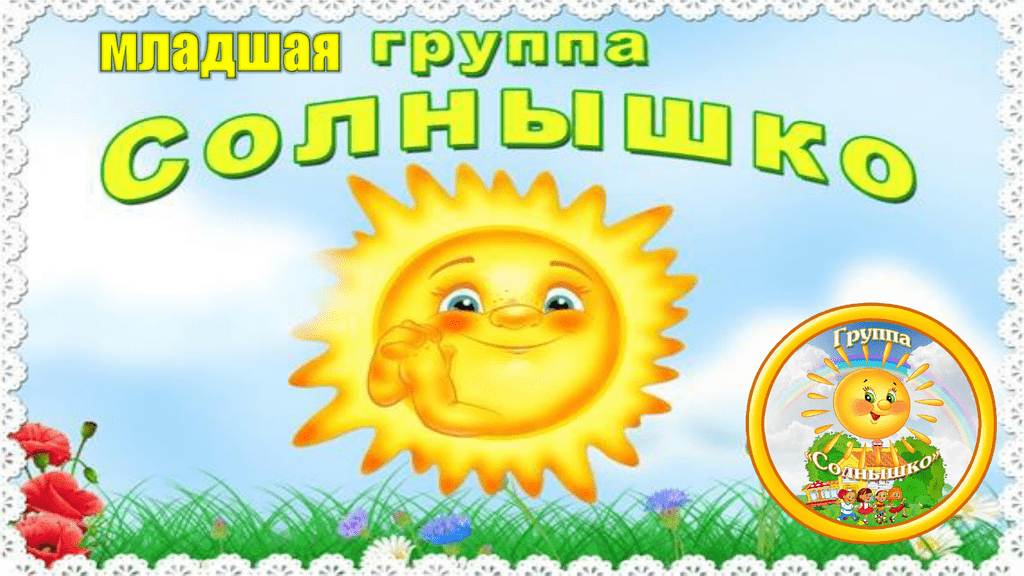 Тематическое планирование в младшей группе2021-2022 годна сентябрь: «Здравствуй, детский сад! Осень» Перспективное планирование в младшей группена октябрь: «Мир вокруг нас»Перспективное планирование в младшей группена ноябрь: « Мой край родной»Перспективное планирование в младшей группена декабрь «Зима. Новый год»Перспективное планирование в младшей группена январь:  «Мир вокруг нас»Перспективное планирование в младшей группена февраль:  «Человек в окружающем мире»Перспективное планирование в младшей группена март:  «Весна-красна»Перспективное планирование в младшей группена апрель: «Мир природы вокруг нас»Перспективное планирование в младшей группена май:  «Весна, весна на улице»ООД«День знаний. Здравствуй, детский сад!»«Осень. Мир природы»«Осень. Дары осени(ягоды, овощи и фрукты, грибы)»«Осень. Кто как к зиме готовится»Познавательное развитие  (формирование целостной картины мира).Занятие 1.Тема: «Хорошо у нас в детском саду»Программное содержание: познакомить с элементарными правилами поведения, этикой общения и приветствиями; закрепить знания о своем детском саде, умение ориентироваться в некоторых помещениях дошкольного учреждения; развивать чувство безопасности; развивать коммуникативные способности по отношению к сверстникам и взрослым; воспитывать культуру поведения.Источник: О.В. Дыбина«Ознакомление с предметными социальным окружением»Стр 30.Занятие 2.Тема: «Листопад, листопад, засыпает старый сад...».Программное содержание:знакомить с характерными особенностями осенних деревьев, строением цветов (корень, стебель, листья, лепестки); расширить знания о временах года, основных приметах осени: пасмурно, идет мелкий дождь, опадают листья, становится холодно; развивать эмоциональную отзывчивость детей; воспитывать любовь к природе, желание заботиться о ней.Источник: приложение №1Занятие 3.Тема: «Овощи с огорода»Программное содержание:учить дошкольников различать изменения в погодных явлениях осенью, расширять представления о том, что осенью собирают урожай овощей и фруктов;  учить различать по внешнему виду и называть овощи; развивать связную речь;воспитывать интерес и бережное отношение к природе.Источник: О.А.Соломенникова «Ознакомление  с природой в детском саду», стр. 25-26Занятие 4.  Тема: Кто как к зиме готовится»Программное содержание: учить устанавливать простейшие связи между сезонными изменениями в природе и поведением животных, узнавать и называть детенышей; развивать познавательный интерес к окружающему миру; Воспитывать любовь к животным.Источник: приложение №2Художественно-эстетическое развитиеЗанятие 1. АппликацияТема: «Большие и маленькие мячики»Программное содержание: познакомить с названиями игрушек, имеющихся в групповой комнате; побуждать проводить элементарную классификацию по назначению, цвету, форме;учить выполнять аппликацию из готовых деталей, составлять композицию «Большие и маленькие мячики»; развивать умение детей отгадывать предмет по описанию; воспитывать самостоятельность при выполнении задания.Источник: Т.С. Комарова «Изобразительная деятельность в детском саду. Конспекты занятий с детьми 3-4 лет», стр. 46Занятие 1. КонструированиеТема: «Как играть с этими кубиками и кирпичиками?»Программное содержание:Предоставить детям возможность самостоятельно познакомиться с кубиками, кирпичиками, призмами, пластинами, различать формы, называть их; подвести к пониманию функционального назначения материала — строить разнообразные конструкции. Развивать воображение. Побуждать соединять и размещать детали в пространстве разными способами.Источник: Л. В. Куцакова «Конструирование и художественный труд в детском саду», стр. 34Занятие 1. РисованиеТема: «Идет дождь»Программное содержание: Учить детей передавать в рисунке впечатления от окружающей жизни, видеть в рисунке образ явления. Закреплять умение рисовать короткие штрихи и линии, правильно держатькарандаш. Развивать желание рисовать. Воспитывать Источник: Т.С. Комарова «Изобразительная деятельность в детском саду. Конспекты занятий с детьми 3-4 лет», стр. 44Занятие 1. ЛепкаТема: «Конфетки»Программное содержание:дать представление о свойствах пластилина – мягкий материал, легко раскатывается, сминается; учить детей отщипывать небольшие комочки пластилина раскатывать их между ладонями прямыми движениями; развивать желание лепить, радоваться созданному; воспитывать аккуратность.Источник: Т.С. Комарова «Изобразительная деятельность в детском саду. Конспекты занятий с детьми 3-4 лет», стр. 44Занятие 2. АппликацияТема: «Овощи лежат на круглом подносе»Программное содержание: закреплять умение выделять форму, величину как особые свойства предметов, развивать умение отличать и называть по внешнему виду овощи; закреплять правильные приемы наклеивания (брать на кисть немного клея и наносить его на всю поверхность формы); развивать чувства цвета, формы, композиции; воспитывать бережное отношение к собственным поделкам и поделкам сверстников.Источник: Т.С. Комарова «Изобразительная деятельность в детском саду. Конспекты занятий с детьми 3-4 лет», стр. 50Занятие 2. КонструированиеТема: «Высокие разноцветные башенки из кубиков»Программное содержание:Знакомить с разным строительным материалом; учить анализировать постройку; упражнять в умении накладывать кубик на кубик, соотнося кубики по цвету. Поддерживать желание детей строить самостоятельно Развивать конструктивные навыки в процессе действия со строительными деталями, умение сооружать устойчивую постройку. Воспитывать умение видеть красоту в конструкциях и поделках.Источник: Л. В. Куцакова «Конструирование и художественный труд в детском саду», стр. 35Занятие 2. РисованиеТема: «Разноцветный ковер из листьев»Программное содержание:расширить представления детей о природном явлении листопаде, учить идентифицировать желтый, зеленый, красный цвета, рисовать листья способом примакивания, равномерно располагая рисунок по всей поверхности листа бумаги; развивать умение работать кистью; воспитывать любовь к природе.Источник: Т.С. Комарова «Изобразительная деятельность в детском саду. Конспекты занятий с детьми 3-4 лет», стр. 51Занятие 2. ЛепкаТема: «Колобок»Программное содержание:Развивать умение лепить предметы округлой формы, раскатывая пластилин между ладонями круговыми движениями; вызывать  у детей желание создавать в лепке образы сказочных героев; закреплять умение аккуратно работать с пластилином; развивать желание лепить, радоваться результату работы; воспитывать доброжелательное отношение к героям сказки; вызывать интерес к лепке.Источник: Т.С. Комарова «Изобразительная деятельность в детском саду. Конспекты занятий с детьми 3-4 лет», стр. 54Познавательное развитие (ФЭМП)Занятие 1Тема: «Шар и куб»Программное содержание:закреплять умение различать и называть шар (шарик) и куб (кубик) независимо от цвета и размера фигур; развивать умение различать контрастные по величине предметы, используя при этом слова большой, маленький; различать количество предметов, используя при этом слова один, много, ни одного; воспитывать дружеские взаимоотношения между детьми, интерес к занятиям.Источник: Помораева И.А., Позина В.А. «ФЭМП. Конспекты занятий: 3-4 года», стр.10-11Занятие 2Тема: «Мой веселый звонкий мяч»Программное содержание:познакомить со способами составления групп из отдельных предметов и выделения из группы одного предмета, учить понимать слова «много», «один», «ни одного»; закреплять умения сравнивать два предмета по высоте путем наложения друг на друга; развивать логическое мышление, внимание, память; воспитывать отзывчивость, толерантность, желание помогать друг другу.Источник: Помораева И.А., Позина В.А. «ФЭМП. Вторая младшая группа», стр. 13Занятие 3Тема: «Соберем урожай овощей».Программное содержание:Совершенствовать умение детей составлять группу из отдельных предметов и выделять один предмет из группы, обозначать совокупности словами один, много, ни одного. Познакомить с кругом; учить обследовать его форму осязательно-двигательным путем; развивать навыки взаимодействия со взрослыми и сверстниками; воспитывать доброжелательное отношение к товарищам.Источник: Источник: Помораева И.А., Позина В.А. «ФЭМП. Конспекты занятий: 3-4 года», стр. 15Занятие 4Тема: «Подарки от куклы Маши»Программное содержание: познакомить с кругом; учить обследовать его форму осязательно-двигательным путем; продолжать совершенствовать умение составлять группу предметов из отдельных предметов и выделять из нее один предмет, учить отвечать на вопрос «сколько?» и определять совокупности словами один, много, ни одного; развивать внимание, мыслительные операции, воспитывать эмоционально — положительный настрой к математическим играм.Источник: Помораева И.А., Позина В.А. «ФЭМП. Конспекты занятий:3-4 года», стр. 14Речевое развитиеЗанятие 1Тема: «Звуковая культура речи: звук [а],[у]. Программное содержание: вызвать у детей симпатию к сверстникам с помощью рассказа воспитателя; помочь малышам поверить в то, что каждый из них – замечательный ребенок и взрослые их любят; упражнять в четкой артикуляции звука[а], [у]; отрабатывать полный выдох; побуждать произносить звук в разной тональности, с разной громкостью; развивать звуковую культуру речи; воспитывать доброжелательные отношения к окружающим.Источник: В.В. Гербова «Развитие речи в детском саду. Конспект занятий с детьми 3-4 лет», стр.27Занятие 2Тема: «Чтение русской народной сказки «Кот, петух и лиса»Программное содержание: Познакомить детей со сказкой «Кот, петух и лиса» (обраб. М. Боголюбской); формировать умение слушать новую сказку;Следить за развитием действий героев сказки при помощи иллюстрации; формировать умение отвечать на вопросы по содержанию сказки. Развивать зрительное и слуховое восприятие, внимание, память, мелкую и общую моторику; обогащать словарный запас детей; воспитывать у детей интерес к русским народным сказкам, русскому фольклору. Источник: В.В. Гербова «Развитие речи в детском саду. Конспект занятий с детьми 3-4 лет», стр.26Занятие 3Тема: «Звуковая культура речи: звуки [у]»Программное содержание:упражнять в правильном произношении звука (изолированных, в звукосочетаниях, словах); отрабатывать плавный выход; побуждать произносить звук в разной тональности с разной громкостью; развивать речевые способности и умения; развивать свободное общение, диалогическую речь  воспитывать дружеские взаимоотношения между детьми, интерес к занятиям.Источник: В.В. Гербова «Развитие речи в детском саду. Конспект занятий с детьми 3-4 лет», стр.29Занятие 4Тема: «Составление рассказа об игрушках котенке, зайчонке»Программное содержание:Учить составлять с помощью воспитателя короткие рассказы; учить образовывать уменьшительно-ласкательные названия детенышей животных, соотносить наименования детенышей животных в единственном и множественном числе с изображениями на картинках; учить правильно произносить [ы] в словах, четко и достаточно громко произносить чистоговорку с этим звуком. Развивать звуковую культуру речи, обогащать словарь. Воспитывать дружеские взаимоотношения между детьми, интерес к занятиям.Источник: О.С. Ушакова «Развитие речи  детей 3-5 лет», стр.31Физическая культураЗанятие 1Тема: 1. Ходьба и бег небольшими группами в прямом направлении за воспитателем.2. Ходьба между двумя линиями (расстояние 25 см).П/и «Бегите ко мне».3. Ходьба стайкой за воспитателем.Программное содержание:Развивать ориентировку в пространстве при ходьбе в разных направлениях; учить ходьбе по уменьшенной площади опоры, сохраняя равновесие.Источник: Л.И. Пензулаева «Физическая культура в детском саду: младшая группа», стр. 23-24Занятие 2Тема: 1. Ходьба и бег небольшими группами в прямом направлении за воспитателем.2. Ходьба между двумя линиями (расстояние 25 см).П/и «Бегите ко мне».3. Ходьба стайкой за воспитателем.Программное содержание: Закреплять умение ориентироваться в пространстве при ходьбе в разных направлениях; учить ходьбе по уменьшенной площади опоры, сохраняя равновесие.Источник: Л.И. Пензулаева «Физическая культура в детском саду: младшая группа», стр. 23-24Занятие 3Тема: 1. Ходьба и бег небольшими группами в прямом направлении за воспитателем.2. Ходьба между двумя линиями (расстояние 25 см).П/и «Бегите ко мне».3. Ходьба стайкой за воспитателем.Программное содержание: Закреплять умение ориентироваться в пространстве при ходьбе в разных направлениях; учить ходьбе по уменьшенной площади опоры, сохраняя равновесие.Источник: Л.И. Пензулаева «Физическая культура в детском саду: младшая группа», стр. 23-2Занятие 1Тема: 1. Ходьба и бег всей группой стайкой за воспитателем.2. ОРУ. ОВД: прыжки на двух ногах на месте. Игровое задание «Птички».3. Игровое задание «Найдём птичку».Программное содержание:Упражнять детей в ходьбе и беге всей группой в прямом направлении за воспитателем; прыжках на двух ногах на месте.Источник: Л.И. Пензулаева «Физическая культура в детском саду: младшая группа», стр. 24-25Занятие 2 Тема: 1. Ходьба и бег всей группой стайкой за воспитателем.2. ОРУ.ОВД: прыжки на двух ногах на месте. Игровое задание «Птички».3. Игровое задание «Найдём птичку».Программное содержание: Продолжать упражнять детей в ходьбе и беге всей группой в прямом направлении за воспитателем; прыжках на двух ногах на месте.Источник: Л.И. Пензулаева «Физическая культура в детском саду: младшая группа», стр. 24-25Занятие 3Тема: 1. Ходьба и бег всей группой стайкой за воспитателем.2. ОРУ.ОВД: прыжки на двух ногах на месте. Игровое задание «Птички».3. Игровое задание «Найдём птичку».Программное содержание: Продолжать упражнять детей в ходьбе и беге всей группой в прямом направлении за воспитателем; прыжках на двух ногах на месте.Источник: Л.И. Пензулаева «Физическая культура в детском саду: младшая группа», стр. 24-25Занятие 1 Тема: 1. Ходьба в колонне по одному, с остановкой по сигналу воспитателя.2. ОРУ с мячом.ОВД: Прокатывание мячей.П/и «Кот и воробышки».3. Ходьба в колонне по одному.Программное содержание: Развивать умение действовать по сигналу воспитателя; учить энергично отталкивать мяч при прокатывании; воспитывать интерес к физическим упражнениям.Источник: Л.И. Пензулаева «Физическая культура в детском саду: младшая группа», стр. 25-26Занятие 2Тема: 1. Ходьба в колонне по одному, с остановкой по сигналу воспитателя.2. ОРУ с мячом.ОВД: Прокатывание мячей.П/и «Кот и воробышки».3. Ходьба в колонне по одному.Программное содержание: продолжить развивать умение действовать по сигналу воспитателя; учить энергично отталкивать мяч при прокатывании; воспитывать интерес к физическим упражнениям.Источник: Л.И. Пензулаева «Физическая культура в детском саду: младшая группа», стр. 25-26Занятие 3Тема: 1. Ходьба в колонне по одному, с остановкой по сигналу воспитателя.2. ОРУ с мячом.ОВД: Прокатывание мячей.П/и «Кот и воробышки».3. Ходьба в колонне по одному.Программное содержание: продолжить развивать умение действовать по сигналу воспитателя; учить энергично отталкивать мяч при прокатывании; воспитывать интерес к физическим упражнениям.Источник: Л.И. Пензулаева «Физическая культура в детском саду: младшая группа», стр. 25-26Занятие 1 Тема: 1. Ходьба и бег по кругу.2. ОРУ с кубиками.ОВД: Ползание с упором на ладони и колени.П/и «Быстро в домик».3. Игра «Найдём жучка».Программное содержание: Развивать ориентировку в пространстве, умение действовать по сигналу; группироваться при лазании под шнур.Источник: Л.И. Пензулаева «Физическая культура в детском саду: младшая группа», стр. 26-27Занятие 2Тема: 1. Ходьба и бег по кругу.2. ОРУ с кубиками.ОВД: Ползание с упором на ладони и колени.П/и «Быстро в домик».3. Игра «Найдём жучка».Программное содержание:Продолжить развивать ориентировку в пространстве, умение действовать по сигналу; группироваться при лазании под шнур.Источник: Л.И. Пензулаева «Физическая культура в детском саду: младшая группа», стр. 26-27Занятие 3Тема: 1. Ходьба и бег по кругу.2. ОРУ с кубиками.ОВД: Ползание с упором на ладони и колени.П/и «Быстро в домик».3. Игра «Найдём жучка».Программное содержание:Продолжить развивать ориентировку в пространстве, умение действовать по сигналу; группироваться при лазании под шнур.Источник: Л.И. Пензулаева «Физическая культура в детском саду: младшая группа», стр. 26-27ООД«Хлеб – всему голова. Путь хлеба»«Я – человек. Я вырасту здоровым. Забота о своем здоровье»«Уроки Мойдодыра. Школа хороших манер»«День народного единства. Москва – столица России. Дружба. Мы умеем дружить»Познавательное развитие  (формирование целостной картины мира).Занятие 2.Тема: ««Хлеб – всему голова»Программное содержание: дать детям представление, откуда берётся хлеб; расширять и обогащать знания детей о хлебе; познакомить с процессом изготовления хлеба; воспитывать бережное отношение и уважение к хлебу; способствовать развитию речи.Источник: приложение №3Занятие 2.Тема: «Я - человек»Программное содержание: Формировать представление о себе как о человеке («у меня есть тело», «из какихчастей состоит моё тело»);расширять словарный запас: люди, человек, голова, туловище, руки, ноги; развивать умение соотносить свои движения со словами песенки;воспитывать навыки культурного поведения.Источник: приложение №4Занятие 3.Тема: «Вежливые слова и хорошие манеры»Программное содержание: формировать представление у детей о разных формах вежливого общения.Развивать способность оценивать своё отношение к позитивным и негативным поступкам. Развивать связную, речь, закреплять умение использовать вежливые слова. Воспитывать чуткое, доброжелательное отношение к окружающим.Источник: приложение №5Занятие 4.Тема: «Мы умеем дружить»Программное содержание:Дать детям возможность осознать, что такое друзья; вызвать желание иметь друзей, делать для них приятное. Помочь детям осознать, что друзьями могут быть и взрослые, и сверстники, и животные, и игрушки; развивать такие чувства , как сочувствие, сопереживание, доброжелательные отношения; развивать мыслительную активность; воспитывать культуру общения, дружеские взаимоотношения, желание поддерживать друзей, заботится о них; побуждать к добрым поступкам.Источник: приложение №6Художественно-эстетическое развитиеЗанятие 1. РисованиеТема: «Красивые лесенки»Программное содержание: учить детей рисовать прямые линии сверху вниз слева направо; учить набирать краску на кисть, обмакивать всем ворсом в краску: снимать лишнюю каплю, прикасаясь ворсом к баночки; промывать кисть в воде, осушать ее легким прикосновением к тряпочке; развивать эстетическое восприятие; воспитывать Источник: Т.С. Комарова «Изобразительная деятельность в детском саду. Конспекты занятий с детьми 3-4 лет», стр. 47Занятие 1. ЛепкаТема: «Баранки»Программное содержание: продолжить знакомить детей с пластилином, учить сворачивать пластилиновую палочку в кольцо (соединять концы, плотно прижимая друг другу); закреплять умение раскатывать пластилин прямыми движениями. лепить аккуратно; развивать образное восприятие, творчество; вызывать чувство радости от созданных изображений; воспитывать внимательное, заботливое отношение к окружающимИсточник: Т.С. Комарова «Изобразительная деятельность в детском саду. Конспекты занятий с детьми 3-4 лет», стр. 49Занятие 1. АппликацияТема: «Большие и маленькие яблочки на тарелке»Программное содержание: учить предварительно выкладывать (в определенной последовательности) на листе бумаги готовые детали разной формы и величины, составляя изображение; закреплять правильные приемы наклеивания (брать на кисть немного клея и наносить его на всю поверхность формы); развивать чувства цвета, формы, композиции; воспитывать самостоятельность выполнении задания.Источник: Т.С. Комарова «Изобразительная деятельность в детском саду. Конспекты занятий с детьми 3-4 лет», стр. 53Занятие 1.  КонструированиеТема: «Дорожка 
для Колобка»Программное содержание:закреплять умение различать, называть и использовать основные строительные детали, сооружать новые постройки, используя полученные ранее умения, использовать в постройках детали разного цвета, вызывать чувство радости при удавшейся постройке;  развивать умение аккуратно складывать детали в коробки; воспитывать у детей доброжелательное общение друг к другу, поощрять желание задавать вопросы воспитателю. 
Источник: Л. В. Куцакова «Конструирование и художественный труд в детском саду», стр.38Занятие 2. РисованиеТема: «Разноцветные обручи»Программное содержание:Учить рисовать предметы круглой формы слитным и непрерывным движением кисти. Закреплять знания цветов; умение промывать кисть. Развивать восприятие
цвета. Воспитывать у детей желание заботиться о своем здоровье.Источник: Т.С. Комарова «Изобразительная деятельность в детском саду. Конспекты занятий с детьми 3-4 лет», стр. 60Занятие 2. ЛепкаТема: «Подарок любимому щенку»Программное содержание: учить использовать в лепке ранее приобретенные умения и навыки; формировать образное восприятие и образные представления; развивать воображение; воспитывать доброе отношение к животным, желание сделать для них что-то хорошее.Источник: Т.С. Комарова «Изобразительная деятельность в детском саду. Конспекты занятий с детьми 3-4 лет», стр. 56Занятие 2. АппликацияТема: «Ягоды и яблочки на блюдечке»Программное содержание: учить свободно располагать изображения на бумаге; закреплять знания детей о форме предметов; учить различать предметы по величине; развивать творческие способности в аппликации; воспитывать аккуратность, желание доводить начатое дело до конца.Источник: Т.С. Комарова «Изобразительная деятельность в детском саду. Конспекты занятий с детьми 3-4 лет», стр. 57Занятие 2. КонструированиеТема: «Ворота»Программное содержание:Побуждать  строить ворота, разные по высоте; изменять постройку в высоту. Закрепить  называние деталей конструктора: кирпичики, кубики, призмы, пластины; использовать в работе разнообразные  способы расположения деталей; развивать интерес к конструированию;  воспитывать у детей доброжелательное общение друг к другу.Источник: Л. В. Куцакова «Конструирование и художественный труд в детском саду», стр. 40Познавательное развитие (ФЭМП)Занятие 1Тема: «Мы – веселые ребята»Программное содержание:Совершенствовать умение составлять группу предметов из отдельных предметов и выделять один предмет из группы; обозначать совокупности словами: один, много, ни одного. Развивать зрительное и слуховое восприятие, внимание, память, мышление. Воспитывать умение работать в коллективе.Источник: Помораева И.А., Позина В.А. «ФЭМП.»,  стр. 16 - 17Занятие 2Тема: «Магазин игрушек»Программное содержание:Учить находить один и много предметов в специально созданной обстановке, отвечать на вопрос «сколько?», используя слова один, много. Продолжать учить сравнивать два предмета по длине способами наложения и приложения, обозначать результаты сравнения словами длинный – короткий, длиннее – короче.Воспитывать активность и наблюдательность.Источник: Помораева И.А., Позина В.А. «ФЭМП.»,  стр. 18-19Занятие 3Тема: «Почтальон принес посылку»Программное содержание: Продолжать учить находить один и много предметов в специально созданной обстановке, обозначать совокупности словами один, много. Познакомить с квадратом, учить различать круг и квадрат. РазвиватьВоспитыватьИсточник: Помораева И.А., Позина В.А. «ФЭМП.»,  стр. 19 – 20 Занятие 4Тема: «Голубой вагон»Программное содержание: Закреплять умение находить один и много предметов в специально созданной обстановке, обозначать совокупности словами один, много. Продолжать учить и различать, называть круг и квадрат.Источник: Помораева И.А., Позина В.А. «ФЭМП.»,  стр. 20 - 21Речевое развитиеЗанятие 1Тема: «Чтение русской народной сказки «Колобок» (в обработке К. Ушинского).»Программное содержание: познакомить со сказкой «Колобок»; учить слушать художественное произведение, отвечать на вопросы по его содержаниюприучать внимательно рассматривать рисунки в книгах, объясняя содержание иллюстраций; развивать диалогическую речь; развивать творческие способности, воображение; воспитывать доброе отношение к героям сказки. Источник: В.В. Гербова «Развитие речи в детском саду. Конспект занятий с детьми 3-4 лет», стр.33Занятие 2Тема: «Звуковая культура речи: звук [о]»Программное содержание: Упражнять детей в отчетливом произношении звука [о]; учить образовывать слова с уменьшительно-ласкательными суффиксами; развивать звуковую культуру речи; Способствовать развитию речевого дыхания, артикуляционной моторики; развивать интонационную выразительность речи; Воспитывать доброжелательное отношение друг к другу.Источник: В.В. Гербова «Развитие речи в детском саду. Конспект занятий с детьми 3-4 лет», стр. 34-35Занятие 3Тема: «Что такое хорошо и что такое плохо»Программное содержание: Приобщать детей к поэзии, развивать поэтический слух; познакомить со стихотворением В. Маяковского «Что такое хорошо и что такое плохо»; развивать диалогическую речь детей (умение вступать в разговор; говорить так, чтобы было понятно окружающим); воспитывать интерес поэтическим произведениям; формировать представления детей о том, что «хорошо» и что «плохо», воспитывать доброжелательные отношения друг к другу. Источник: В.В. Гербова «Развитие речи в детском саду. Конспект занятий с детьми 3-4 лет», стр. 64Занятие 4Тема: «Пересказ сказки «Репка».»Программное содержание: учить пересказу совместно со взрослыми знакомых им литературных произведений; учить правильно по смыслу называть качества предметов, закреплять в активном словаре названия детенышей животных; закреплять правильное произношение звука [м]; Способствовать двигательной активности детей, развивать игровые навыки и произвольность поведения; воспитывать любовь к русскому народному творчеству.Источник: О.С. Ушакова «Развитие речи  детей 3-5 лет», стр. 38Физическая культураЗанятие 1Тема: 1. Ходьба в колонне по одному.2. ОРУ.ОВД: Равновесие «Пойдём по мостику». Прыжки через шнур. П/и «Догони мяч».3. Ходьба в колонне по одному с мячом в рукахПрограммное содержание: Упражнять в сохранении равновесия при ходьбе на ограниченной площади опоры: развивать умение приземляться на полусогнутые ноги в прыжках.Источник: Л.И. Пензулаева «Физическая культура в детском саду: младшая группа», стр. 28-29Занятие 2Тема: 1. Ходьба в колонне по одному.2. ОРУ.ОВД: Равновесие «Пойдём по мостику». Прыжки через шнур. П/и «Догони мяч».3. Ходьба в колонне по одному с мячом в рукахПрограммное содержание: продолжить упражнять в сохранении равновесия при ходьбе на ограниченной площади опоры: развивать умение приземляться на полусогнутые ноги в прыжках.Источник: Л.И. Пензулаева «Физическая культура в детском саду: младшая группа», стр. 28-29Занятие 3Тема: 1. Ходьба в колонне по одному.2. ОРУ.ОВД: Равновесие «Пойдём по мостику». Прыжки через шнур. П/и «Догони мяч».3. Ходьба в колонне по одному с мячом в рукахПрограммное содержание: продолжить упражнять в сохранении равновесия при ходьбе на ограниченной площади опоры: развивать умение приземляться на полусогнутые ноги в прыжках.Источник: Л.И. Пензулаева «Физическая культура в детском саду: младшая группа», стр. 28-29Занятие 1Тема: 1. Ходьба и бег по кругу.2. ОРУ.ОВД: Прыжки из обруча в обруч; «Прокати мяч».П/и «Ловкий шофёр».3. Игровое задание «Машины поехали в гараж».Программное содержание: Упражнять в прыжках с приземлением на полусогнутые ноги; в энергичном прокатывании мяча при прокатывании друг другу.Источник: Л.И. Пензулаева «Физическая культура в детском саду: младшая группа», стр. 29Занятие 2Тема: 1. Ходьба и бег по кругу.2. ОРУ.ОВД: Прыжки из обруча в обруч; «Прокати мяч».П/и «Ловкий шофёр».3. Игровое задание «Машины поехали в гараж».Программное содержание: продолжить упражнять в прыжках с приземлением на полусогнутые ноги; в энергичном прокатывании мяча при прокатывании друг другу.Источник: Л.И. Пензулаева «Физическая культура в детском саду: младшая группа», стр. 29Занятие 3Тема: 1. Ходьба и бег по кругу.2. ОРУ.ОВД: Прыжки из обруча в обруч; «Прокати мяч».П/и «Ловкий шофёр».3. Игровое задание «Машины поехали в гараж».Программное содержание: продолжить упражнять в прыжках с приземлением на полусогнутые ноги; в энергичном прокатывании мяча при прокатывании друг другу.Источник: Л.И. Пензулаева «Физическая культура в детском саду: младшая группа», стр. 29Занятие 1Тема: 1. Ходьба в колонне по одному, врассыпную. Бег, прыжки по сигналу.2. ОРУ с мячом.ОВД: Прокатывание мячей в прямом направлении,Ползание между предметами, не задевая их.П/и «Зайка серый умывается».3. Игра «Найдём зайку».Программное содержание: Упражнять детей в ходьбе, беге с остановкой по сигналу, в ползании. Развивать ловкость в игровом задании с мячом.Источник: Л.И. Пензулаева «Физическая культура в детском саду: младшая группа», стр. 30Занятие 2Тема: 1. Ходьба в колонне по одному, врассыпную. Бег, прыжки по сигналу.2. ОРУ с мячом.ОВД: Прокатывание мячей в прямом направлении,Ползание между предметами, не задевая их.П/и «Зайка серый умывается».3. Игра «Найдём зайку».Программное содержание: продолжить упражнять детей в ходьбе, беге с остановкой по сигналу, в ползании. Развивать ловкость в игровом задании с мячом.Источник: Л.И. Пензулаева «Физическая культура в детском саду: младшая группа», стр. 30Занятие 3Тема: 1. Ходьба в колонне по одному, врассыпную. Бег, прыжки по сигналу.2. ОРУ с мячом.ОВД: Прокатывание мячей в прямом направлении,Ползание между предметами, не задевая их.П/и «Зайка серый умывается».3. Игра «Найдём зайку».Программное содержание: продолжить упражнять детей в ходьбе, беге с остановкой по сигналу, в ползании. Развивать ловкость в игровом задании с мячом.Источник: Л.И. Пензулаева «Физическая культура в детском саду: младшая группа», стр. 30Занятие 1Тема: 1. Ходьба в колонне по одному, по кругу с поворотом в другую сторону.2. ОРУ на стульчиках.ОВД: Ползание «Крокодильчики»Равновесие «Пробеги».Ползание между предметами, не задевая их.П/и «Кот и воробушки».3. Ходьба в колонне по одному за самым ловким «котом»Программное содержание: Упражнять детей в ходьбе, беге с остановкой по кругу, с поворотом в другую сторону, по сигналу воспитателя, развивать координацию движения при ползании на четвереньках и упражнении в равновесии.Источник: Л.И. Пензулаева «Физическая культура в детском саду: младшая группа», стр. 31Занятие 2Тема: 1. Ходьба в колонне по одному, по кругу с поворотом в другую сторону.2. ОРУ на стульчиках.ОВД: Ползание «Крокодильчики»Равновесие «Пробеги».Ползание между предметами, не задевая их.П/и «Кот и воробушки».3. Ходьба в колонне по одному за самым ловким «котом»Программное содержание: Продолжить упражнять детей в ходьбе, беге с остановкой по кругу, с поворотом в другую сторону, по сигналу воспитателя, развивать координацию движения при ползании на четвереньках и упражнении в равновесии. Источник: Л.И. Пензулаева «Физическая культура в детском саду: младшая группа», стр. 31Занятие 3Тема: 1. Игровое задание «Весёлые мышки».2. ОРУ с ленточками.ОВД: Равновесие «В лес по тропинке»; прыжки «Зайки – мягкие лапочки».П/и «Ловкий шофёр».3. Игра «Найдём зайчика».Программное содержание: Упражнять детей в равновесии при ходьбе по ограниченной площади опоры, в приземлении на полусогнутые ноги в прыжках.Источник: Л.И. Пензулаева «Физическая культура в детском саду: младшая группа», стр. 33ООДДень народного единства. Кузбасс – шахтерский край. Мой дом, моя семья.Мой город. Средства передвижения, транспорт. Правила дорожного движения.Я живу в Кузбассе. Моя малая Родина. Я и мои друзья. Наши добрые дела.Мой край родной. Мир животных Кузбасса. Мы друзья природы.Познавательное развитие  (формирование целостной картины мира).Занятие 1.Тема: «Папа, мама, я -  семья»Программное содержание:Развивать у детей первоначальные представления о семье. Формировать у ребенка интерес к собственному имени. Воспитывать любовь к своей семье.Источник: О.В. Дыбина «Ознакомление с предметным и социальным окружением», стр.21Занятие 2.Тема: «Мой родной город»Программное содержание:Развивать знания детей называть их родной город. Формировать у детей и  дать элементарные представления о родном городе. Подвести детей к пониманию того, что в городе много улиц, многоэтажных домов, разных машин. Воспитывать любовь к родному городу.Источник: О.В.Дыбина , «Ознакомление с предметным и социальным окружением», стр.38Занятие 1.Тема: «Добрые дела»Программное содержание:формировать представления о мире любви и добрых чувств; развивать у детей стремление проявлять любовь к родным, воспитывать доброе отношение ко всему окружающему миру. Учить детей анализировать поступки. Воспитывать доброжелательное отношение друг к другу.Источник: приложение №7Занятие 1.Тема: «Мы друзья природы»Программное содержание:учить детей основам безопасного взаимодействия с природой, правилам поведения в лесу. Учить детей правильно вести себя в природе, бережно относиться к растениям, животным, ухаживать за ними; показать детям, в какие беды попадают дикие животные из-за людей, загрязняющих природу; побуждать детей помогать животным, попавшим в беду; воспитывать любовь к природе, отзывчивость.Источник: приложение №8Художественно-эстетическое развитиеЗанятие 1. АппликацияТема: «Разноцветные огоньки в домиках»Программное содержание:Учить детей аккуратно наклеивать изображение круглой формы, уточнять название формы; учить чередовать круги по цвету; закреплять название цветов (красный, желтый, зеленый, синий); развивать эстетическое восприятие; воспитывать аккуратность,  интерес к занятиюИсточник: Т.С. Комарова «Изобразительная деятельность в детском саду. Конспекты занятий с детьми 3-4 лет», стр. 59Занятие 1. КонструированиеТема: «Горка с лесенками»Программное содержание: Побуждать  строить горку, приставляя детали (кубики, призму, кирпичик) друг к другу, делать постройку устойчивой. Развивать умение различать и называть четыре основных цвета. Воспитывать стремление к игровому общению, умение контактировать с взрослыми и сверстниками.Источник: Л.В. Куцакова «Конструирование и художественный труд в детском саду», стр. 37Занятие 1. РисованиеТема: «Машина, пароход и самолет» Программное содержание: Учить детей дорисовывать на изображенных предметах недостающие детали округлой формы; закреплять умение понимать содержание стихотворения; развивать творческие способностивоспитыватьИсточник: Д.Н Колдина «Рисование с детьми 3—4 лет. Конспекты занятий», стр. 35Занятие 1. ЛепкаТема: «Машинка»Программное содержание: учить детей лепить из пластилина предметы, состоящие из нескольких частей. Развивать умение лепить предметы округлой формы, раскатывая пластилин между ладонями круговыми движениями. Закреплять умение аккуратно работать с пластилином. Воспитывать интерес к лепке. Источник: Д.Н. КолдинаЛепка с детьми 3-4 лет (конспекты занятий), стр.33Занятие 2. АппликацияТема: «Шарики и кубики»Программное содержание: познакомить детей с новой для них формой – квадратом; учить сравнивать квадрат и круг, называть их различия; учить наклеивать фигуры, чередуя их; закреплять правильные приемы наклеивания; уточнять знание цветов; развивать воспитыватьИсточник: Т.С. Комарова «Изобразительная деятельность в детском саду. Конспекты занятий с детьми 3-4 лет», стр. 61Занятие 2. КонструированиеТема: «Дом для куклы»Программное содержание: Способствовать развитию умения сооружать новые постройки. Закреплять представление о знакомых предметах; умение правильно называть детали строительного набора.Побуждать  играть с постройками. Воспитывать стремление к игровому общению.Источник: Л.В. Куцакова «Конструирование и художественный труд в детском саду», стр. 41Занятие 2. РисованиеТема: «Коврик для зайчат» (Рисование кистью. Акварельные краски)Программное содержание:Учить детей украшать предмет прямоугольной формы, чередуя круги и линии (с помощью кисточки и акварельных красок); последовательно пользоваться красками двух цветов; самостоятельно придумывать узор и располагать его по всей поверхности предмета. Развивать мелкую моторику рук. Воспитывать отзывчивость и доброту.Источник: Д.Н Колдина «Рисование с детьми 3—4 лет. Конспекты занятий», стр. 20Занятие 2. ЛепкаТема: «Лестница для бельчонка»Программное содержаниеУчить детей раскатывать столбки и прикреплять их концами к вертикальным столбикам. Формировать желание оказывать помощь тем кто в ней нуждается; развивать интерес к лепке; развивать мелкую моторику рук; воспитывать отзывчивость и доброту.Источник: Д.Н. Колдина «Рисование с детьми 3—4 лет. Конспекты занятий», стр. 27Познавательное развитие (ФЭМПЗанятие 1Тема: «Цветные клубочки»Программное содержание: Совершенствовать умение сравнивать два предмета по длине, результаты сравнения обозначать словами длинный – короткий, длиннее - короче, одинаковые по длине.Упражнять в умении находить один и много предметов в окружающей обстановке.Источник: Помораева И.А., Позина В.А. «ФЭМП.»,  стр. 21-22Занятие 2Тема: «Кошечка»Программное содержание: Продолжать совершенствовать умение находить один и много предметов в окружающей обстановке. Закреплять умение различать и называть круг и квадрат. Совершенствовать умение сравнивать два предмета по длине способами наложения и приложения; обозначать результаты сравнения словами длинный – короткий, длиннее – короче. Развивать ВоспитыватьИсточник: Помораева И.А., Позина В.А. «ФЭМП.»,  стр. 22-23Занятие 3Тема: «Козлятки»Программное содержание: Учить сравнивать два предмета, контрастных по ширине, используя приёмы наложения и приложения, обозначать результаты сравнения словами широкий – узкий, шире – уже.  Продолжать учить сравнивать две равные группы предметов способом наложения, обозначать результаты сравнения словами по много, поровну, столько – сколькоИсточник: Помораева И.А., Позина В.А. «ФЭМП.»,  стр. 26-27Занятие 4Тема: «Письмо от зайца»Программное содержание:   Познакомить детей с треугольником: учить различать и называть фигуру.   Совершенствовать умение сравнивать две равные группы предметов способом наложения, обозначать результаты сравнения словами по много, поровну,  столько – сколько.   Закреплять навыки сравнения двух предметов по ширине, учить пользоваться словами широкий – узкий, шире – уже, одинаковые по ширине..Источник: Помораева И.А., Позина В.А. «ФЭМП.»,  стр. 29Речевое развитиеЗанятие 1Тема: «Рассматривание картины «Мы играем в кубики, строим дом.»»Программное содержание: учить рассматривать картину, формировать умение отвечать на вопросы по картине и составлять совместно с воспитателем короткий рассказ; учить правильному употреблению форм единственного и множественного числа существительных и личных окончаний глаголов (строит – строят, играет – играют, везет – везут); закрепить правильное произношение звуков [а], [у], изолированных и в словах, учить различать звуки на слух, произносить слова, фразы четко и громко; развивать речевой выдох; воспитывать любовь к родному дому, к семье.Источник: О.С. Ушакова «Развитие речи детей 3-5 лет», стр. 23Занятие 2Тема: «Звуковая культура речи: звук [и]»Программное содержание: упражнять детей в четком и правильном произношении звука [и] (изолированного, в словосочетаниях, в словах); развивать звуковую культуру речи; воспитывать   доброжелательные и равноправные отношения между                   сверстниками.Источник: В.В. Гербова «Развитие речи в детском саду. Конспект занятий с детьми 3-4 лет», стр. 40 -41Занятие 3Тема: «Рассматривание сюжетной картины «Коза с козлятами».» Программное содержание: учить рассматривать картину, рассказывать о том, что на ней изображено, отвечать на вопросы воспитателя; упражнять в умении употреблять существительные, обозначающие детенышей животных; развивать коммуникативные умения детей; воспитывать заботливое отношение к животным.Источник: В.В. Гербова «Развитие речи в детском саду. Конспект занятий с детьми 3-4 лет», стр. 42-43Занятие 4Тема: «Составление описательного рассказа об игрушках – мишке и мышке.»Программное содержание: учить составлять с помощью воспитателя короткий рассказ об игрушке; учить образовывать форму повелительного наклонения глаголов (подскачи, поезжай); использовать предлоги в, на, под, около перед; закреплять правильное произношение [б], [бь]; развивать связную речь; воспитывать дружеские отношения к друг другу.Источник: О.С. Ушакова «Развитие речи детей 3-5 лет», стр. 43-44Физическая культураЗанятие 1Тема: 1. Ходьба в колонне по одному с высоким подниманием колен чередуется с бегом, руки в стороны.2. ОРУ с обручем.ОВД: Прыжки «Через болото»; прокатывание мячей «Точный пас». П/и «Мыши в кладовой»3. Игра «Где спрятался мышонок?»Программное содержание: Упражнять детей в ходьбе колонной по одному с выполнением заданий, прыжках из обруча в обруч, учить приземляться на полусогнутые ноги; упражнять в прокатывании мяча друг другу, развивая координацию движений и глазомер.Источник: Л.И. Пензулаева «Физическая культура в детском саду: младшая группа», стр. 34Занятие 2Тема: 1. Ходьба в колонне по одному с высоким подниманием колен чередуется с бегом, руки в стороны.2. ОРУ с обручем.ОВД: Прыжки «Через болото»; прокатывание мячей «Точный пас». П/и «Мыши в кладовой»3. Игра «Где спрятался мышонок?»Программное содержание: продолжить упражнять детей в ходьбе колонной по одному с выполнением заданий, прыжках из обруча в обруч, учить приземляться на полусогнутые ноги; упражнять в прокатывании мяча друг другу, развивая координацию движений и глазомер.Источник: Л.И. Пензулаева «Физическая культура в детском саду: младшая группа», стр. 34Занятие 3Тема: 1. Ходьба в колонне по одному с высоким подниманием колен чередуется с бегом, руки в стороны.2. ОРУ с обручем.ОВД: Прыжки «Через болото»; прокатывание мячей «Точный пас». П/и «Мыши в кладовой»3. Игра «Где спрятался мышонок?»Программное содержание: продолжить упражнять детей в ходьбе колонной по одному с выполнением заданий, прыжках из обруча в обруч, учить приземляться на полусогнутые ноги; упражнять в прокатывании мяча друг другу, развивая координацию движений и глазомер.Источник: Л.И. Пензулаева «Физическая культура в детском саду: младшая группа», стр. 34Занятие 1Тема: 1. Игровое упражнение «Твой кубик».2. ОРУ.ОВД: Игровые задания  «Прокати – не задень», «Проползи – не задень». П/и «По ровненькой дорожке».3. Игра малой подвижности.Программное содержание: Развивать умение действовать по сигналу воспитателя; развивать координацию движений и ловкость при прокатывании мяча между предметами; упражнять в ползании.Источник: Л.И. Пензулаева «Физическая культура в детском саду: младшая группа», стр. 35Занятие 2Тема: 1. Игровое упражнение «Твой кубик».2. ОРУ.ОВД: Игровые задания  «Прокати – не задень», «Проползи – не задень». П/и «По ровненькой дорожке».3. Игра малой подвижности.Программное содержание: продолжить развивать умение действовать по сигналу воспитателя; развивать координацию движений и ловкость при прокатывании мяча между предметами; упражнять в ползании.Источник: Л.И. Пензулаева «Физическая культура в детском саду: младшая группа», стр. 35Занятие 3Тема: 1. Игровое упражнение «Твой кубик».2. ОРУ.ОВД: Игровые задания  «Прокати – не задень», «Проползи – не задень». П/и «По ровненькой дорожке».3. Игра малой подвижностиПрограммное содержание: продолжить развивать умение действовать по сигналу воспитателя; развивать координацию движений и ловкость при прокатывании мяча между предметами; упражнять в ползании.Источник: Л.И. Пензулаева «Физическая культура в детском саду: младшая группа», стр. 35Занятие 1Тема: 1. Ходьба в колонне по одному с выполнением задания, бег  в колонне по одному.2. ОРУ с флажками.ОВД: Ползание: игровое задание «Паучки». Равновесие.П/и «Поймай комара».3. Ходьба в колонне по одному.Программное содержание: Продолжать упражнять детей в ходьбе с выполнением заданий, развивая внимание, реакцию на сигнал воспитателя; в ползании, развивая координацию движений; в равновесии.Источник: Л.И. Пензулаева «Физическая культура в детском саду: младшая группа», стр. 36Занятие 2Тема: 1. Ходьба в колонне по одному с выполнением задания, бег  в колонне по одному.2. ОРУ с флажками.ОВД: Ползание: игровое задание «Паучки». Равновесие.П/и «Поймай комара».3. Ходьба в колонне по одному.Программное содержание: продолжить упражнять детей в ходьбе с выполнением заданий, развивая внимание, реакцию на сигнал воспитателя; в ползании, развивая координацию движений; в равновесии.Источник: Л.И. Пензулаева «Физическая культура в детском саду: младшая группа», стр. 36Занятие 3Тема: 1. Ходьба в колонне по одному с выполнением задания, бег  в колонне по одному.2. ОРУ с флажками.ОВД: Ползание: игровое задание «Паучки». Равновесие.П/и «Поймай комара».3. Ходьба в колонне по одному.Программное содержание: Продолжать упражнять детей в ходьбе с выполнением заданий, развивая внимание, реакцию на сигнал воспитателя; в ползании, развивая координацию движений; в равновесии.Источник: Л.И. Пензулаева «Физическая культура в детском саду: младшая группа», стр. Источник: Л.И. Пензулаева «Физическая культура в детском саду: младшая группа», стр. 36Занятие 1Тема: 1. Ходьба в колонне по одному сменяется на ходьбу врассыпную, бег врассыпную. Переход к ходьбе в колонне по одному.2. ОРУ с кубиками.ОВД: Равновесие: игровое упражнение «Пройди – не задень». Прыжки: игровое упражнение «Лягушки-попрыгушки».П/и «Коршун и птенчики».3. Ходьба в колонне по одному «Найди птенчика».Программное содержание: Упражнять детей в ходьбе и беге врассыпную, развивая ориентировку в пространстве; в сохранении устойчивого равновесия в прыжках.Источник: Л.И. Пензулаева «Физическая культура в детском саду: младшая группа», стр. 37Занятие 2Тема: 1. Ходьба в колонне по одному сменяется на ходьбу врассыпную, бег врассыпную. Переход к ходьбе в колонне по одному.2. ОРУ с кубиками.ОВД: Равновесие: игровое упражнение «Пройди – не задень». Прыжки: игровое упражнение «Лягушки-попрыгушки».П/и «Коршун и птенчики».3. Ходьба в колонне по одному «Найди птенчика».Программное содержание: продолжить упражнять детей в ходьбе и беге врассыпную, развивая ориентировку в пространстве; в сохранении устойчивого равновесия в прыжках.Источник: Л.И. Пензулаева «Физическая культура в детском саду: младшая группа», стр. 37Занятие 3Тема: 1. Ходьба в колонне по одному сменяется на ходьбу врассыпную, бег врассыпную. Переход к ходьбе в колонне по одному.2. ОРУ с кубиками.ОВД: Равновесие: игровое упражнение «Пройди – не задень». Прыжки: игровое упражнение «Лягушки-попрыгушки».П/и «Коршун и птенчики».3. Ходьба в колонне по одному «Найди птенчика».Программное содержание: продолжить упражнять детей в ходьбе и беге врассыпную, развивая ориентировку в пространстве; в сохранении устойчивого равновесия в прыжках.Источник: Л.И. Пензулаева «Физическая культура в детском саду: младшая группа», стр. 37ООДПришла зима. Зимние явления природы.Зимние забавы. Зимние виды спорта. Зима. Новый год у ворот.Новогодний карнавал. Каникулы.Познавательное развитие  (формирование целостной картины мира).Занятие 1Тема: «Зимние явления природы»Программное содержание: Расширять представления детей о зимних явлениях в природе.Закрепить с детьми признаки зимы, сезонные изменения в природе, связанные с зимним периодом; Активизировать словарный запас (метель, иней, снегопад и др.). Учить получать знания о свойствах снега в процессе экспериментальной деятельности. Развивать познавательную активность, творчество. Воспитывать любовь к природе, интерес к изучению природы. Источник: приложение №9Занятие 1Тема: «Зимние забавы». Программное содержание: расширять знания детей о времени года — зима;  закрепить знания детей о зимних развлечениях, вызвать положительные эмоции; закрепить понятие, что зимние развлечения характерны только для зимы. Учить отгадывать стихи-загадки; Продолжать учить отвечать на вопросы. Развивать коммуникативные навыки. Воспитывать доброжелательное отношение друг к другуИсточник: приложение №10Занятие 1Тема: «Новогоднее приключение»Программное содержание: Формировать познавательную активность детей посредством экспериментирования, умение устанавливать простейшие связи и отношения к объектам ближайшего окружения.Развивать мыслительную активность, мелкую моторику рук, закреплять основные цвета – красный, синий, желтый, зеленый, стремление к самостоятельному познанию. Воспитывать интерес к окружающему миру, элементарные дружеские отношения и взаимную поддержку между детьми.   Источник: Приложение №11Художественно-эстетическое развитиеЗанятие 1 РисованиеТема: «Белоснежная зима»Программное содержание: расширять знания детей о зимних явлениях природы; привлекать детей к рассматриванию иллюстраций зимнего времени года; учить детей делать тычки жесткой полусухой кистью. Развивать эстетическое восприятие зимнего пейзажа. Воспитывать радость и интерес к отображению своих впечатлений в изобразительной деятельности.Источник: Д.Н. Колдина  Рисование с детьми 3—4 лет. Конспекты занятий, стр. 24-25Занятие 1 ЛепкаТема: «Маленькие куколки гуляют на снежной полянке»Программное содержание: учить лепить предметы, состоящий из двух частей: столбика (шубка) и круглой формы (голова); закреплять умение раскатывать пластилин между ладонями прямыми и кругообразными движениями, соединять две части предмета приемом прижимания; учить создавать в лепке образ куклы; развивать мелкую моторику рук; воспитывать интерес к лепке. Источник: Т.С. Комарова «Изобразительная деятельность в детском саду. Конспекты занятий с детьми 3-4 лет», стр. 79-80Занятие 1. АппликацияТема: «Снеговик»Программное содержание: закреплять представления детей о предметах круглой формы, о различии предметов по величине; учить составлять изображение из частей, правильно располагая их по величине; упражнять в аккуратном наклеивании; закреплять представления о зиме, зимних забавах; воспитывать аккуратность и трудолюбие.Источник: Т.С. Комарова «Изобразительная деятельность в детском саду. Конспекты занятий с детьми 3-4 лет», стр. 78-79Занятие 1 КонструированиеТема:  «Дом с окном»Программное содержание: Предложить выполнить усложненную конструкцию. Уделить особое внимание цветовому решению и украшению постройки. Развивать умение «замыкать» пространство. Воспитывать бережное отношение к конструктору.Источник: Л.В. Куцакова «Конструирование и художественный труд в детском саду», стр.42Занятие 2. Рисование.Тема: «Новогодняя елка с огоньками и шариками»Программное содержание: учить детей передавать в рисунке образ нарядной елочки; рисовать елочку крупно во весь лист; украшать ее, используя приемы примыкания, рисования круглых форм и линий; познакомить с розовым и голубым цветами; развивать эстетическое восприятие, формировать образные представления; вызывать чувство радости от красивых рисунков.Источник: Т.С. Комарова «Изобразительная деятельность в детском саду. Конспекты занятий с детьми 3-4 лет», стр. 73-74Занятие 2 ЛепкаТема: «Мандарины и апельсины»Программное содержание: закреплять умение детей лепить предметы круглой формы, раскатывая пластилин кругообразными движениями между ладонями; учить лепить предметы разной величины; развивать творческие способности; воспитывать положительные эмоции от выполненной работы. Источник: Т.С. Комарова «Изобразительная деятельность в детском саду. Конспекты занятий с детьми 3-4 лет», стр. 75-76Занятие 2  АппликацияТема: «Гирлянда из флажков»Программное содержание: учить детей чередовать детали аппликации по цвету; закреплять навыки наклеивания; развивать чувство ритма и чувство цвета; воспитывать аккуратность при выполнении работы.Источник: Д.Н. Колдина.  Аппликация с детьми 3—4 лет. Конспекты занятий, стр. 27-28Занятие 2 КонструированиеТема: «Домик с лесенкой»Программное содержание: Продолжать учить детей сооружать постройки из строительного материала по условиям, предложенным воспитателем, делать конструкцию прочной, выкладывать детали ровно, плотно прижимая, друг к другу, подбирать их по размеру; продолжать знакомить детей с конструктивными деталями. Развивать творческие способности детей. Воспитывать желание доводить работу до конца.Источник: Л.В. Куцакова «Конструирование и художественный труд в детском саду» 42Познавательное развитие (ФЭМПЗанятие 1Тема: «Снеговик»Программное содержание:Учить сравнивать две равные группы предметов способом наложения, понимать значение слов по много, поровну. Упражнять в ориентировании на собственном теле, различать правую и левую руки; развивать математические способности;воспитывать дружеские взаимоотношения между детьми, интерес к занятиям.Источник: Помораева И.А., Позина В.А. «ФЭМП.»,  стр. 23-24Занятие 2Тема: «Соберём куклу на прогулку»Программное содержание:Продолжать учить сравнивать две равные группы предметов способом наложения, активизировать в речи выражения по много, поровну, столько – сколько. Совершенствовать умение сравнивать два предмета по длине, используя приёмы наложения и приложения и слова длинный – короткий, длиннее – короче.Источник: Помораева И.А., Позина В.А. «ФЭМП.»,  стр. 25-26Занятие 3Тема: «Елочки»Программное содержание:  Продолжать учить сравнивать две равные группы предметов способом приложения, обозначать результаты сравнения словами по  много, поровну, столько – сколько. Совершенствовать умение различать и называть знакомые геометрические фигуры (круг, квадрат, треугольник). Упражнять в определении пространственных направлений от себя и обозначать их словами вверху – внизу.Источник: Помораева И.А., Позина В.А. «ФЭМП.»,  стр. 33-34Речевое развитиеЗанятие 1Тема: «Чтение произведений о зиме. Рассказ Л. Воронковой «Снег идет».»Программное содержание: познакомить детей с рассказом Л. Воронковой «Снег идет»; Учить слушать и следить за развитием действий, отвечать на вопросы по содержанию рассказа. Совершенствовать память и внимание ребенка, обогащать расширять словарный запас детей (снегопад, снежинки ажурные, зубчатые, пушистые, как лучики, искорки, стрелы). Воспитывать любовь и интерес к природе.Источник: В.В. Гербова «Развитие речи в детском саду. Конспект занятий с детьми 3-4 лет», стр. 49-50Занятие 2Тема: «Составление рассказа по картинке «Катаемся на санках»»Программное содержание: Учить отвечать на вопросы по содержанию картинки, составлять рассказ вместе с воспитателем. закреплять в активном словаре название предметов одежды, учить использовать слова с противоположным значением (тепло-холодно, большой - маленький),  учить произносить звукосочетание (топ-топ-топ) в различном темпе, с различной громкостью. Развивать звуковую культуру речи. Воспитывать интерес к зимним русским забавам.  Источник: О.С. Ушакова «Развитие речи детей 3-5 лет», стр. 47Занятие 3Тема: «Чтение русской народной сказки «Снегурушка и лиса»Программное содержание: познакомить детей с русской народной сказкой «Снегурушка и лиса». Учить эмоционально, воспринимать содержание сказки, представлять образы персонажей, выражать свои впечатления в словах, мимике, жестах.  Развивать диалогическую речь. Воспитывать интерес к русским народным сказкам.Источник: В.В. Гербова «Развитие речи в детском саду. Конспект занятий с детьми 3-4 лет», стр. 48-49Физическая культураЗанятие 1Тема: 1. Ходьба в колонне по одному с выполнением заданий.2. ОРУ с мячом.ОВД: Прыжки со скамейки.Прокатывание мячей друг другу. П/и «Найди свой домик».3. Ходьба в колонне по одному.Программное содержание: Упражнять в ходьбе и беге с выполнением заданий; в приземлении на полусогнутые ноги в прыжках со скамейки; в прокатывании мяча.Источник: Л.И. Пензулаева «Физическая культура в детском саду: младшая группа», стр. 40Занятие 2Тема: 1. Ходьба в колонне по одному с выполнением заданий.2. ОРУ с мячом.ОВД: Прыжки со скамейки.Прокатывание мячей друг другу. П/и «Найди свой домик».3. Ходьба в колонне по одному.Программное содержание: продолжить упражнять в ходьбе и беге с выполнением заданий; в приземлении на полусогнутые ноги в прыжках со скамейки; в прокатывании мячаИсточник: Л.И. Пензулаева «Физическая культура в детском саду: младшая группа», стр. 40Занятие 3Тема: 1. Ходьба в колонне по одному с выполнением заданий.2. ОРУ с мячом.ОВД: Прыжки со скамейки.Прокатывание мячей друг другу. П/и «Найди свой домик».3. Ходьба в колонне по одномуПрограммное содержание: продолжить упражнять в ходьбе и беге с выполнением заданий; в приземлении на полусогнутые ноги в прыжках со скамейки; в прокатывании мячаИсточник: Л.И. Пензулаева «Физическая культура в детском саду: младшая группа», стр. 40Занятие 1Тема: 1. Ходьба в колонне по одному с выполнением задания по сигналу педагога.2. ОРУ с кубиками.ОВД: Прокатывание мяча между предметами: игровое задание «Не упусти!»Ползание под дугу: «Проползи – не задень!»П/и «Лягушки».3. Игра малой подвижности «Найдём лягушонка».Программное содержание: Упражнять детей в ходьбе и беге с остановкой по сигналу воспитателя; в прокатывании мяча между предметами, умении группироваться при лазании под дугу.Источник: Л.И. Пензулаева «Физическая культура в детском саду: младшая группа», стр. 41Занятие 2Тема: 1. Ходьба в колонне по одному с выполнением задания по сигналу педагога.2. ОРУ с кубиками.ОВД: Прокатывание мяча между предметами: игровое задание «Не упусти!»Ползание под дугу: «Проползи – не задень!»П/и «Лягушки».3. Игра малой подвижности «Найдём лягушонка».Программное содержание: Продолжить упражнять детей в ходьбе и беге с остановкой по сигналу воспитателя; в прокатывании мяча между предметами, умении группироваться при лазании под дугу.Источник: Л.И. Пензулаева «Физическая культура в детском саду: младшая группа», стр. 41Занятие 3Тема: 1. Ходьба в колонне по одному с выполнением задания по сигналу педагога.2. ОРУ с кубиками.ОВД: Прокатывание мяча между предметами: игровое задание «Не упусти!»Ползание под дугу: «Проползи – не задень!»П/и «Лягушки».3. Игра малой подвижности «Найдём лягушонка».Программное содержание: Продолжить упражнять детей в ходьбе и беге с остановкой по сигналу воспитателя; в прокатывании мяча между предметами, умении группироваться при лазании под дугу.Источник: Л.И. Пензулаева «Физическая культура в детском саду: младшая группа», стр. 41Занятие 1Тема: 1. Ходьба в колонне по одному с выполнением заданий по сигналу воспитателя.2. Общеразвивающие упражнения на стульчиках.ОВД: Ползание: игровое упражнение «Жучки на брёвнышке». Равновесие «пройдём по мостику».П/и «Птички и птенчики».3. Игра малой подвижности «Найдём птенчика».Программное содержание: Упражнять детей в ходьбе и беге врассыпную, развивая ориентировку в пространстве; упражнять в ползании на повышенной опоре и сохранении равновесия при ходьбе по доске.Источник: Л.И. Пензулаева «Физическая культура в детском саду: младшая группа», стр. 42Занятие 2Тема: 1. Ходьба в колонне по одному с выполнением заданий по сигналу воспитателя.2. Общеразвивающие упражнения на стульчиках.ОВД: Ползание: игровое упражнение «Жучки на брёвнышке». Равновесие «пройдём по мостику».П/и «Птички и птенчики».3. Игра малой подвижности «Найдём птенчика».Программное содержание: Продолжить упражнять детей в ходьбе и беге врассыпную, развивая ориентировку в пространстве; упражнять в ползании на повышенной опоре и сохранении равновесия при ходьбе по доске.Источник: Л.И. Пензулаева «Физическая культура в детском саду: младшая группа», стр. 42Занятие 3Тема: 1. Ходьба в колонне по одному с выполнением заданий по сигналу воспитателя.2. Общеразвивающие упражнения на стульчиках.ОВД: Ползание: игровое упражнение «Жучки на брёвнышке». Равновесие «пройдём по мостику».П/и «Птички и птенчики».3. Игра малой подвижности «Найдём птенчика».Программное содержание: Продолжить упражнять детей в ходьбе и беге врассыпную, развивая ориентировку в пространстве; упражнять в ползании на повышенной опоре и сохранении равновесия при ходьбе по доске.Источник: Л.И. Пензулаева «Физическая культура в детском саду: младшая группа», стр. 42Занятие 1Тема: 1. Ходьба в колонне по одному с выполнением задания.2. ОРУ с платочками.ОВД: Равновесие «Пройди – не упади». Прыжки «Из ямки в ямку». П/и «Коршун и цыплята».3. Игра малой подвижности «Найдём цыплёнка».Программное содержание: упражнять в сохранении равновесия на ограниченной площади опоры; прыжки на двух ногах, продвигаясь вперёд.Источник: Л.И. Пензулаева «Физическая культура в детском саду: младшая группа», стр. 43Занятие 2Тема: 1. Ходьба в колонне по одному с выполнением задания.2. ОРУ с платочками.ОВД: Равновесие «Пройди – не упади». Прыжки «Из ямки в ямку». П/и «Коршун и цыплята».3. Игра малой подвижности «Найдём цыплёнка».Программное содержание: Продолжить упражнять в сохранении равновесия на ограниченной площади опоры; прыжки на двух ногах, продвигаясь вперёд.Источник: Л.И. Пензулаева «Физическая культура в детском саду: младшая группа», стр. 43Занятие 3Тема: 1. Ходьба в колонне по одному с выполнением задания.2. ОРУ с платочками.ОВД: Равновесие «Пройди – не упади». Прыжки «Из ямки в ямку». П/и «Коршун и цыплята».3. Игра малой подвижности «Найдём цыплёнка».Программное содержание: Продолжить упражнять в сохранении равновесия на ограниченной площади опоры; прыжки на двух ногах, продвигаясь вперёд.Источник: Л.И. Пензулаева «Физическая культура в детском саду: младшая группа», стр. 43ООДКаникулыЛесные звери зимой.Зимующие птицы.Одежда. Головные уборы. Обувь.Познавательное развитие  (формирование целостной картины мира).Занятие 1Тема: «Лесные звери зимой»Программное содержание: Дать детям первоначальное представление лесных животных, их приспособленности к жизни зимой в условиях леса, взаимоотношениях с другими его обитателями. Расширять знания детей о деревьях, растущих в лесу. Закреплять умение называть некоторые из них по основным признакам (дуб, берёза, ель).Развивать познавательный интерес к жизни лес. Воспитывать бережное отношение к природе.Источник: приложение №12Занятие 2Тема: «Подкормим птиц зимой»Программное содержание: Развивать  знания детей о зимних явлениях природы. Показать детям кормушку для птиц. Формировать желание подкармливать птиц зимой. Расширять представления о зимующих птицах. Воспитывать желание заботиться о птицах. Источник: О.А.Соломенникова , «Занятия по формированию элементарных экологических представлений», стр.15Занятие 3Тема: «Одежда»Программное содержание:Развивать детей в умении определять и различать одежду, выделять основные признаки предметов одежды (цвет, форма, строение, величина). Формировать в умении группировать предметы по признакам. Воспитывать бережное отношение к одежде.Источник: О.В.Дыбина , «Ознакомление с предметным и социальным окружением», стр.23Художественно-эстетическое развитиеЗанятие 1 Аппликация Тема: «Друзья для Зайки»Программное содержание: закреплять знания детей о круглой форме, различении предметов по величине; учить составлять изображение из частей, правильно их располагая.  Развивать воображение, мышление, мелкую моторику, умение слушать взрослого. Воспитывать интерес к работе с бумагой и клеем; упражнять в аккуратном наклеивании; воспитывать любовь к животным.Источник: Д.Н. Колдина  Аппликация с детьми 3—4 лет. Конспекты занятий, стр. 31-32.Занятие 1. КонструированиеТема: «Гараж с воротами»Программное содержание: Побуждать детей выполнять постройку гаража посредством показа действий педагога.Развивать зрительную память, кинестетическое восприятие посредством тактильно – двигательного обследования предмета.  Воспитывать у детей интерес к выполнению коллективных построек и совместной игре с ними.Источник: Л.В. Куцакова «Конструирование и художественный труд в детском саду», стр. 115Занятие 1  РисованиеТема: «Деревья в снегу».Программное содержание: учить передавать в рисунке картину зимы; упражнять в рисовании деревьев; учить располагать на листе несколько деревьев; закреплять умение промывать кисть. Развивать эстетическое восприятие. Воспитывать любовь к природе.Источник: Т.С. Комарова «Изобразительная деятельность в детском саду. Конспекты занятий с детьми 3-4 лет», стр. 86.Занятие 2. Лепка.Тема: «Большие и маленькие птицы у кормушки»Программное содержание: закреплять приемы лепки; учить лепить птиц, правильно передавать форму частей тела, головы хвоста. Р развивать умение рассказывать о том, что слепили. Воспитывать творческую инициативу, самостоятельность.Источник: Т.С. Комарова «Изобразительная деятельность в детском саду. Конспекты занятий с детьми 3-4 лет», стр. 81-82Занятие 2. Аппликация Тема: «Платок для матрешки»Программное содержание: Развивать умение выполнять изделия в технике аппликации. Вызывать интерес к декоративной аппликации. Продолжать учить правильной технике наклеивания деталейЗакрепить знание геометрических фигур и цветов. Развивать психические процессы (внимание, память, мышление). Воспитывать эстетический вкус, любовь к декоративно-прикладному искусству. Воспитывать отзывчивость и доброту.Источник: Д.Н. Колдина  Аппликация с детьми 3—4 лет. Конспекты занятий, стр. 21-22Занятие 2.  КонструированиеТема: . «Заборчик вокруг домика»Программное содержание: Способствовать развитию умения строить домик, забор вокруг него. Развивать умение обыгрывать различные ситуации вокруг домика со зверюшками и мелкими предметами. Воспитывать интерес к конструктивно – модельной деятельности.Источник: Л.В. Куцакова «Конструирование и художественный труд в детском саду»,  стр. 116Познавательное развитие (ФЭМПЗанятие 1Тема: «В гости к козлятам»Программное содержание: Учить два предмета контрастные по ширине, используя приемы наложения и приложения, обозначать результаты сравнения словами: широкий – узкий, шире – уже; продолжить учить сравнивать две равные группы предметов способом наложения, обозначать результаты сравнивания словами: по многу, поровну, столько-сколько; развивать логическое мышление, память; воспитывать желание заботиться о животных. Источник: Помораева И.А., Позина В.А. «ФЭМП.»,  стр. 26-27Занятие 1Тема: «В гостях у бабушки»Программное содержание: продолжить учить сравнивать две равные группы предметов способом наложения, обозначать результаты сравнивания словами: по многу, поровну, столько-сколько; совершенствовать навыки сравнения двух равных групп предметов способом наложения; формировать умение обозначать результаты сравнения словами: по многу, поровну, столько-сколько; закреплять умение различать и называть круг и квадрат;   развивать логическое мышление, память. Воспитывать любовь к близким людям.Источник: Помораева И.А., Позина В.А. «ФЭМП.»,  стр. 27-28Занятие 1Тема: «Письмо от зайца»Программное содержание: Познакомит с треугольником; учить различать и называть фигуру; совершенствовать умение сравнивать две равные группы предметов способом наложения, обозначать результаты сравнения словами: по многу, поровну; столько-сколько; закреплять навыки сравнения предметов по ширине, учить пользоваться словами: широкий – узкий, шире –уже, одинаковые по ширине; развивать внимательность, память, логическое мышление; воспитывать усидчивость, дисциплинированность.Источник: Помораева И.А., Позина В.А. «ФЭМП.»,  стр. 29-30Речевое развитиеЗанятие 1Тема: «Чтение русской народной сказки «Лиса и заяц»»Программное содержание: познакомить детей со сказкой «Лиса и заяц» (обраб. В. Даля), помочь понять смысл произведения (мал удалец, да храбрец). Вызвать эмоциональный отклик на произведение. Способствовать формированию интереса к чтению. Развивать диалогическую речь.Воспитывать желание быть сильным, храбрым.Источник: В.В. Гербова «Развитие речи в детском саду. Конспект занятий с детьми 3-4 лет», стр. 59-60Занятие 1Тема: «Пересказ сказки К. Чуковского «Цыпленок»Программное содержание: учить правильно отвечать на вопросы воспитателя; воспроизводить содержание сказки «Цыпленок» К. Чуковского; закреплять произношение [к], [кь]; учить отчетливо и внятно произносить слова и фразы с этими звуками; развивать звуковую культуру речи; воспитывать усидчивость, дисциплинированность.Источник: О.С. Ушакова «Развитие речи детей 3-5 лет», стр. 57-58Занятие 1Тема: «Описание предметов одежды куклы Оли»»Программное содержание: учить составлять вместе с воспитателем небольшой рассказ, отвечать на вопросы законченным предложением; учить правильно называть предметы одежды, действия, использовать прилагательные, обозначающие цвет; закреплять правильное произношение звуков [п], [пь]; учить отчетливо и достаточно громко произносить слова с этими звуками; развивать связную речь; воспитывать доброжелательные отношения к сверстникам.Источник: О.С. Ушакова «Развитие речи детей 3-5 лет», стр. 40-41Физическая культураЗанятие 1Тема: 1. Игровое упражнение «На полянке».2. ОРУ с обручем.ОВД: Прыжки «Зайки-прыгуны». Прокатывание мяча между предметами.П/и «Птица и птенчики».3. Ходьба в колонне по одному.Программное содержание: Упражнять детей в ходьбе в колонне по одному, беге врассыпную; в прыжках на двух ногах между предметами; в прокатывании мяча, развивая ловкость и глазомер.Источник: Л.И. Пензулаева «Физическая культура в детском саду: младшая группа», стр. 45Занятие 2Тема: 1. Игровое упражнение «На полянке».2. ОРУ с обручем.ОВД: Прыжки «Зайки-прыгуны». Прокатывание мяча между предметами.П/и «Птица и птенчики».3. Ходьба в колонне по одному.Программное содержание: продолжить упражнять детей в ходьбе в колонне по одному, беге врассыпную; в прыжках на двух ногах между предметами; в прокатывании мяча, развивая ловкость и глазомер.Источник: Л.И. Пензулаева «Физическая культура в детском саду: младшая группа», стр. 45Занятие 3Тема: 1. Игровое упражнение «На полянке».2. ОРУ с обручем.ОВД: Прыжки «Зайки-прыгуны». Прокатывание мяча между предметами.П/и «Птица и птенчики».3. Ходьба в колонне по одному.Программное содержание: продолжить упражнять детей в ходьбе в колонне по одному, беге врассыпную; в прыжках на двух ногах между предметами; в прокатывании мяча, развивая ловкость и глазомер.Источник: Л. И. Пензулаева «Физическая культура в детском саду: младшая группа», стр. 45Занятие 1Тема: 1. Ходьба вокруг кубиков, выполнение заданий по сигналу педагога.2. ОРУ с кубиком.ОВД: Прокатывание мячей друг другу «Прокати – поймай». Ползание «Медвежата». П/и «Найди свой цвет».3. Ходьба в колонне по одному.Программное содержание: Упражнять в умении действовать по сигналу воспитателя, в ходьбе вокруг предметов; развивать ловкость при катании мяча друг другу; повторить упражнение в ползании, развивая координацию движений.Источник: Л.И. Пензулаева «Физическая культура в детском саду: младшая группа», стр. 46Занятие 2Тема: 1. Ходьба вокруг кубиков, выполнение заданий по сигналу педагога.2. ОРУ с кубиком.ОВД: Прокатывание мячей друг другу «Прокати – поймай». Ползание «Медвежата». П/и «Найди свой цвет».3. Ходьба в колонне по одному.Программное содержание: Продолжить упражнять в умении действовать по сигналу воспитателя, в ходьбе вокруг предметов; развивать ловкость при катании мяча друг другу; повторить упражнение в ползании, развивая координацию движений.Источник: Л.И. Пензулаева «Физическая культура в детском саду: младшая группа», стр. 46Занятие 3Тема: 1. Ходьба вокруг кубиков, выполнение заданий по сигналу педагога.2. ОРУ с кубиком.ОВД: Прокатывание мячей друг другу «Прокати – поймай». Ползание «Медвежата». П/и «Найди свой цвет».3. Ходьба в колонне по одному.Программное содержание: Продолжить упражнять в умении действовать по сигналу воспитателя, в ходьбе вокруг предметов; развивать ловкость при катании мяча друг другу; повторить упражнение в ползании, развивая координацию движений.Источник: Л.И. Пензулаева «Физическая культура в детском саду: младшая группа», стр. 46Занятие 1Тема: 1. Ходьба в колонне по одному с выполнением заданий.2. ОРУ.ОВД: Ползание под дугу.Равновесие «По тропинке».П/и «Лохматый пёс».3. Ходьба в колонне по одному.Программное содержание: Повторить ходьбу с выполнением заданий. Упражнять в ползании под дугу, не касаясь руками пола; сохранении устойчивого равновесия при ходьбе по уменьшенной площади опоры.Источник: Л.И. Пензулаева «Физическая культура в детском саду: младшая группа», стр. 47Занятие 2Тема: 1. Ходьба в колонне по одному с выполнением заданий.2. ОРУ.ОВД: Ползание под дугу.Равновесие «По тропинке».П/и «Лохматый пёс».3. Ходьба в колонне по одному.Программное содержание: Повторить ходьбу с выполнением заданий. Упражнять в ползании под дугу, не касаясь руками пола; сохранении устойчивого равновесия при ходьбе по уменьшенной площади опоры.Источник: Л.И. Пензулаева «Физическая культура в детском саду: младшая группа», стр. 47Занятие 3Тема: 1. Ходьба в колонне по одному с выполнением заданий.2. ОРУ.ОВД: Ползание под дугу.Равновесие «По тропинке».П/и «Лохматый пёс».3. Ходьба в колонне по одному.Программное содержание: Повторить ходьбу с выполнением заданий. Упражнять в ползании под дугу, не касаясь руками пола; сохранении устойчивого равновесия при ходьбе по уменьшенной площади опорыИсточник: Л. И. Пензулаева «Физическая культура в детском саду: младшая группа», стр. 47ООДПосуда. Бытовые приборы. Безопасность дома.Безопасность на улице, в природе. Пожарная безопасность. Правила дорожного движения	День защитника Отечества. Наша армия. Военные профессии. Мир профессий. Все профессии нужны, все профессии важны.Познавательное развитие  (формирование целостной картины мира).Занятие 1Тема: «Опасные предметы»Программное содержание: Формировать знания об источниках опасности в квартире и в группе. Учить называть изображенные на картинке предметы, знать их назначение; разъяснять, как они могут принести вред здоровью. Развивать умение отгадывать загадки; мышление, внимание, память, речь детей. Воспитывать чувство осторожности и самосохранения.Источник: К.Ю. Белая «Формирование основ безопасности у дошкольников», стр. 11Занятие 1Тема: «Транспорт»Программное содержание: закрепить элементарные правила дорожного движения; обогащать представления детей о транспорте, и его видах; активизировать в речи детей слова: наземный, воздушный, водный; развивать умение построения речевого высказывания в ситуации общения, учить различать действия: летит, едет, плывет; развивать логическое мышление, внимание, память, наблюдательность; воспитывать выдержку, умение слушать других детей.Источник: О.В. Дыбина «Ознакомление с предным и социальным окружением», младшая группа, стр. 19Занятие 1Тема: «Наша Армия родная»Программное содержание: Формировать представление детей о празднике — «День защитников Отечества», начальные представления о Российской армии, родах войск и некоторых их представителях: танкист, лётчик, моряк; Развивать игровую двигательную активность Воспитывать гордость за свою страну, её армию, уважение к профессии.Источник: приложение №13Занятие 1Тема: «Путешествие в мир профессий»Программное содержание: обобщать знания детей о профессиях; упражнять детей в назывании и различии профессий; совершенствовать умение детей понимать и отвечать на вопросы воспитателя; развивать связную речь, умение отвечать полными, распространенными предложениями; развивать память, внимание; воспитывать дружеские взаимоотношения, готовность прийти на помощь другим.Источник: приложение №14Художественно-эстетическое развитиеЗанятие 1 РисованиеТема: «Укрась чашку» Программное содержание: Познакомить детей с техникой печатания оттисков печатками, используя краски разных цветов. Развивать эстетическое восприятие, художественно-творческие способности.
Закрепить знание о цветах.
Развивать мелкую моторику рук. Воспитывать  аккуратность, дисциплинированность.Источник: Д.Н. Колдина  Рисование с детьми 3—4 лет. Конспекты занятий, стр.  21-22.Занятие 2 Лепка. Тема: «Миски для трех медведей»Программное содержание: учить детей лепить мисочки разного размера;  учить детей сплющивать шарик, скатанный из пластилина, между ладоней и делать пальцем углубление в середине сплющенного комочка. Развивать самостоятельность, воображение детей. Воспитывать интерес к лепке. Вызвать положительный отклик на результаты своего творчества.Источник: Т.С. Комарова «Изобразительная деятельность в детском саду. Конспекты занятий с детьми 3-4 лет», стр. 99-100Занятие 1 АппликацияТема: «Светофор»Программное содержание: учить детей составлять, из заранее заготовленных кругов и прямоугольника, изображение предмета и наклеивать его. Познакомить с сигналами светофора. Развивать самостоятельность и аккуратность в работе, доводить начатое до конца;Воспитывать желание помогать всем, кто в этом нуждается и вызывать положительные эмоции от занятия.Источник: Д.Н. Колдина  Аппликация с детьми 3—4 лет. Конспекты занятий, стр.  37-38Занятие 1 КонструированиеТема: «Загон для лошадей»Программное содержание: Закреплять умение детей замыкать пространство, ритмично располагать кирпичики на плоскости их узкой короткой стороной, чередовать их по цвету. Развивать  воображение, умение выбирать необходимые детали, сравнивать детали.Воспитывать умение доводить начатое дело до конца.Источник: Л.В. Куцакова «Конструирование и художественный труд в детском саду», стр.43Занятие 2. РисованиеТема: «Российский флаг»Программное содержание: познакомить детей с флагом Российской Федерации; дать начальные знания о своей стране; учить детей рисовать предметы прямоугольной формы и аккуратно закрашивать их; активизировать в речи слова «Армия», «Флаг». Воспитывать чувство патриотизма, уважительное отношение к флагу нашей страны.Источник: Д.Н. Колдина  Рисование с детьми 3—4 лет. Конспекты занятий, стр.  34-35.Занятие 2 Лепка. Тема: «Самолеты стоят на аэродроме»Программное содержание: учить детей лепить предмет, состоящий из двух предметов одинаковой формы, выполненных из удлиненных кусков пластилина; закреплять умение делить комок пластилина на две равные части, раскатывать их продольными движениями ладоней  и сплющивать между ладонями для получения нужной формы. Развивать творческие способности. Воспитывать аккуратность в работе.Источник: Т.С. Комарова «Изобразительная деятельность в детском саду. Конспекты занятий с детьми 3-4 лет», стр. 84 - 85.Занятие 2 АппликацияТема: «Салфетка»Программное содержание: Учить составлять  узор из кружков и квадратиков на бумажной салфетке квадратной формы; закреплять умение аккуратно наклеивать детали. Развивать умения располагать фигуры по всей поверхности листа равномерно. Воспитывать чувства вкуса. Т.С. Комарова «Изобразительная деятельность в детском саду. Конспекты занятий с детьми 3-4 лет», стр. 93Занятие 2  КонструированиеТема: «Мебель для куклы (стол, стул)»Программное содержание: Способствовать развитию умения строить по образцу без показа приемов, анализировать изделие.Закреплять умение называть детали и их цвет. Вызвать чувство радости при удавшейся постройке.Источник: Л.В. Куцакова «Конструирование и художественный труд в детском саду», стр. 118.Познавательное развитие (ФЭМПЗанятие 1Тема: «Зимний лес»Программное содержание: совершенствовать навыки сравнения двух предметов способом приложения, обозначать результаты сравнения словами: по много, поровну, столько-сколько; совершенствовать умение различать и называть знакомые геометрические фигуры: круг, треугольник, квадрат); познакомить сравнения двух предметов по высоте, учить понимать слова: высокий, низкий, выше – ниже; развивать математические способности, воспитыватьИсточник: Помораева И.А., Позина В.А. «ФЭМП.»,  стр. 34-35Занятие 1Тема: «Магазин игрушек»Программное содержание: Продолжить учить сравнивать два предмета по высоте (способами наложения и приложения), обозначать результаты сравнения словами: высокий – низкий, выше – ниже; продолжить совершенствовать навыки сравнения двух групп предметов способами наложения и приложения, обозначать результаты сравнения словами: поровну, столь-сколько; развивать внимание; память; логическое мышление; воспитывать Источник: Помораева И.А., Позина В.А. «ФЭМП.»,  стр. 35-36Занятие 1Тема: «Найди такую же»Программное содержание: продолжить учить детей различать и называть геометрические фигуры сначала по одному признаку – форме, затем по двум – форме и цвету (круг, квадрат, треугольник, овал, прямоугольник); продолжить учить сравнивать две равные группы предметов способами приложения, обозначать результаты сравнения словами: по много, поровну, столько – сколько; развивать воспитывать Источник: Помораева И.А., Позина В.А. «ФЭМП.»,  стр. Занятие 1Тема: «Кого нарисовал художник?»Программное содержание: учить сравнивать две неравные группы предметов способами наложения, обозначать результаты сравнения словами: больше-меньше, столько – сколько; совершенствовать умение сравнивать два контрастных по высоте предмета знакомыми способами, обозначать результаты сравнения словами: высокий-низкий; выше – ниже; развиватьвоспитыватьИсточник: Помораева И.А., Позина В.А. «ФЭМП.»,  стр. Речевое развитиеЗанятие 1Тема: «Описание предметов посуды»Программное содержание: учить составлять совместно со взрослыми короткий рассказ; учить правильно называть отдельные предметы посуды, формировать представление об их функции; знакомить с производными словами (сахар – сахарница и т.п.); закреплять правильное произношение звука [с], учить определять на слух наличие и отсутствие данного звука в словах; развивать, воспитыватьИсточник: О.С. Ушакова «Развитие речи детей 3-5 лет», стр. 78Занятие 1Тема: «Составление рассказа по картинке «Троллейбус и игрушки».»Программное содержание: учить составлять рассказ по картинке, ориентируясь на образец, предложенный воспитателем; учить правильно называть предметы, изображенные на картинке, давать описания игрушек, называя их цвет; закреплять правильное произношение звуков [г] – [гь]; развивать интерес к окружающему; воспитывать усидчивость.Источник: О.С. Ушакова «Развитие речи детей 3-5 лет», стр. 59Занятие 1Тема: «Что такое хорошо и что такое плохо»Программное содержание: формировать умение вести диалог с воспитателем: слушать и понимать заданный вопрос, понятно отвечать на него, говорить в нормальном темпе, не перебивая говорящего взрослого, грамматически правильно отражать в речи свои впечатления. Развивать эмоциональную отзывчивость на действия игровых персонажей, развивать диалогическую речь, побуждать детей к разговору. Формировать представления детей о том, что «хорошо» и что «плохо», воспитывать доброжелательное отношение друг к другу.Источник: В.В. Гербова «Развитие речи в детском саду. Конспект занятий с детьми 3-4 лет», стр. 64-65Занятие 1Тема: «Папы всякие важны»Программное содержание:  учить детей отчетливо и правильно произносить изолированный звук [ф ] и звукоподражательные слова с этим звуком; активизировать прилагательные, глаголы; развивать внеситуативное  общение детей, умение высказываться на темы из личного опыта; развивать умение отвечать на вопросы воспитателя; воспитывать интерес к занятию.Источник: Л.А. Парамонова «Развивающие занятия с детьми 3-4 лет», стр. 417Физическая культураЗанятие 1Тема: 1. Ходьба и бег по кругу, вложенному кольцами.2. ОРУ с кольцом.ОВД: Равновесие «Перешагни – не наступи». Прыжки «С пенька на пенёк». П/и «Найди свой цвет».3. Игра малой подвижности «Угадай, кто позвал».Программное содержание: Упражнять в ходьбе и беге вокруг предметов; развивать координацию движений при ходьбе переменным шагом; повторить прыжки с продвижением вперёд. Источник: Л.И. Пензулаева «Физическая культура в детском саду: младшая группа», стр. 49-50Занятие 2Тема: 1. Ходьба и бег по кругу, вложенному кольцами.2. ОРУ с кольцом.ОВД: Равновесие «Перешагни – не наступи». Прыжки «С пенька на пенёк». П/и «Найди свой цвет».3. Игра малой подвижности «Угадай, кто позвал».Программное содержание: Продолжить упражнять в ходьбе и беге вокруг предметов; развивать координацию движений при ходьбе переменным шагом; повторить прыжки с продвижением вперёд. Источник: Л.И. Пензулаева «Физическая культура в детском саду: младшая группа», стр. 49-51Занятие 1Тема: 1. Ходьба в колонне по одному.2. ОРУ с обручем.ОВД: Прыжки «Весёлые воробышки». Прокатывание мяча «Ловко и быстро». П/и «Воробышки в гнёздышках».3. Игра «Найдём воробышка».Программное содержание: Упражнять в ходьбе и беге с выполнением заданий; в прыжках с высоты и мягком приземлении на полусогнутые ноги; развивать ловкость и глазомер в заданиях с мячомИсточник: Л.И. Пензулаева «Физическая культура в детском саду: младшая группа», стр. 51Занятие 2Тема: 1. Ходьба в колонне по одному.2. ОРУ с обручем.ОВД: Прыжки «Весёлые воробышки». Прокатывание мяча «Ловко и быстро». П/и «Воробышки в гнёздышках».3. Игра «Найдём воробышка».Программное содержание: Продолжить упражнять в ходьбе и беге с выполнением заданий; в прыжках с высоты и мягком приземлении на полусогнутые ноги; развивать ловкость и глазомер в заданиях с мячомИсточник: Л.И. Пензулаева «Физическая культура в детском саду: младшая группа», стр. 51Занятие 1Тема: 1. Ходьба в колонне по одному с перешагиванием через шнуры.2. ОРУ с мячом.ОВД: Бросание мяча через шнур двумя руками. Подлезание под шнур.П/и «Воробышки и кот».3. Ходьба в колонне по одному с мячом в руках.Программное содержание: Упражнять детей в ходьбе переменным шагом, развивая координацию движений; разучить бросание мяча через шнур, не касаясь руками пола.Источник: Л.И. Пензулаева «Физическая культура в детском саду: младшая группа», стр. 52Занятие 2Тема: 1. Ходьба в колонне по одному с перешагиванием через шнуры.2. ОРУ с мячом.ОВД: Бросание мяча через шнур двумя руками. Подлезание под шнур.П/и «Воробышки и кот».3. Ходьба в колонне по одному с мячом в руках.Программное содержание: Продолжить упражнять детей в ходьбе переменным шагом, развивая координацию движений; разучить бросание мяча через шнур, не касаясь руками пола.Источник: Л.И. Пензулаева «Физическая культура в детском саду: младшая группа», стр. 52Занятие 1Тема: Построение в одну шеренгу, перестроение в колонну по одному, ходьба. Ходьба и бег врассыпную.2. ОРУ.ОВД: Лазание под дугу.Равновесие. П/и «Лягушки».3. Игра «Найдём лягушонка».Программное содержание: Упражнять в ходьбе и беге врассыпную; упражнять в умении группироваться в лазании под дугу; повторить упражнение в равновесии.Источник: Л.И. Пензулаева «Физическая культура в детском саду: младшая группа», стр. 53Занятие 1Тема: Построение в одну шеренгу, перестроение в колонну по одному, ходьба. Ходьба и бег врассыпную.2. ОРУ.ОВД: Лазание под дугу.Равновесие. П/и «Лягушки».3. Игра «Найдём лягушонка».Программное содержание: Продолжить упражнять в ходьбе и беге врассыпную; упражнять в умении группироваться в лазании под дугу; повторить упражнение в равновесии.Источник: Л.И. Пензулаева «Физическая культура в детском саду: младшая группа», стр. 53ООДМеждународный женский день. Весна – красна.Весна. Весенние явления.Народная культура и традиции. Народная игрушка.Народная культура и традиции. Волшебный мир сказки.Познавательное развитие  (формирование целостной картины мира)Занятие 1Тема: «Вот какая мама, золотая прямо!»Программное содержание: Продолжать знакомить детей с трудом мам и бабушек, показать их деловые качества. Развивать у детей доброе отношение и любовь к своей маме. Вызвать чувство гордости и радости за дела и поступки родного человека, чувство благодарности за заботу.Источник: О.В. Дыбина «Ознакомление с предметным и социальным окружением», младшая группа, стр. 39-40Занятие 1Тема: «Весенняя капель» Программное содержание: Дать представления детей о весне, ее признаках. Формировать у детей представления об изменениях, происходящих в природе; Закрепить знания о цветах, птицах, об их жизни в весенний период. Воспитывать уважительное, бережное отношение к природе, окружающему мируВоспитывать эстетическое чувство к природе.Источник: приложение № 15Занятие 1Тема: «Русская народная игрушка – матрешка»Программное содержание: приобщать детей к русской национальной культуре, народному творчеству; закреплять знания детей о русской народной игрушке – Матрешке; упражнять в умении различать и называть размеры предмета – большая, поменьше, самая маленькая;закрепить представления детей о понятиях «один» и «много». Развивать эстетическое восприятие, двигательную активность, умение выполнять движения под музыку. Воспитывать интерес к народной культуре, к русской народной игрушке.Источник: приложение №16Занятие 1Тема: «Волшебный мир сказок»Программное содержание: Формировать умение детей отгадывать загадки, построенные на описании и сравнении сказочных персонажей; продолжать знакомство детей с русскими народными сказками; Развивать активность детей в разговоре с педагогом; развивать умение детей услышать и понять заданный вопрос, делать простейшие обобщения (речевое развитие); Воспитывать эмоциональное восприятие, любовь к русским народным сказкам, желание прийти на помощьИсточник: приложение №17Художественно-эстетическое развитиеЗанятие 1. АппликацияТема: «Цветок в подарок маме»Программное содержание: учить детей составлять изображение из деталей. Вызывать желание порадовать близких красивым подарком; развивать эстетическое восприятие, формировать образные представления; воспитывать любовь и уважение к маме, бабушке. Желание доставлять радость близкому, родному человеку.Источник: Т.С. Комарова «Изобразительная деятельность в детском саду. Конспекты занятий с детьми 3-4 лет», стр. 86-87Занятие 1 КонструированиеТема: «Все для куклы Машеньки: постройка кровати»Программное содержание: Формировать умение изменять постройки двумя способами: заменяя одни детали другими или надстраивая их в ширину (узкая и широкая кровати). Развивать желание сооружать постройки самостоятельно. Побуждать к совместному обыгрыванию построек.Источник: Л.В. Куцакова «Конструирование и художественный труд в детском саду», стр. 118Занятие 1 РисованиеТема: «Весенние сосульки»Программное содержание: Учить детей рисовать разные по длине сосульки и передавать капель ритмичными мазками. Закреплять умение анализировать и понимать содержание стихотворения. Развивать речь и мышление.Воспитывать интерес к природе, вызвать желание передавать свои впечатления в ассоциативных образах доступными изобразительно-выразительными средствами. Источник: Д.Н. Колдина  Рисование с детьми 3—4 лет. Конспекты занятий, стр.  39Занятие 1 ЛепкаТема: «Угощение для мишек и зайчиков»Программное содержание: Учить передавать в лепке выбранный объект, используя усвоенные ранее приемы; развивать у детей образные представления, умения выбирать из названных предметов содержание своей лепки; воспитывать самостоятельность.Источник: Т.С. Комарова «Изобразительная деятельность в детском саду. Конспекты занятий с детьми 3-4 лет», стр. 90-91Занятие 2.  АппликацияТема: «Платок для матрешки» Программное содержание: Вызывать интерес к декоративной аппликации. Продолжать учить правильной технике наклеивания деталейЗакрепить знание геометрических фигур и цветов. Развивать психические процессы (внимание, память, мышление). Воспитывать эстетический вкус, любовь к декоративно-прикладному искусству. Воспитывать отзывчивость и доброту.Источник: Д.Н. Колдина  Аппликация с детьми 3—4 лет. Конспекты занятий, стр. 22Занятие 2 КонструированиеТема: «Мебель для медведей»Программное содержание: Побуждать детей строить постройку по образцу, преобразовывать её способом удлинения, различать и называть строительные детали. Уточнить представление детей о предметах мебели и их назначении;  закрепить знание детьми частей, из которых состоит мебель.Развивать стремление к игровому общению,  развивать внимание, логическое мышление, речьВоспитывать желание строить, обыгрывать постройки, фантазию, самостоятельность.Источник: Л.В. Куцакова «Конструирование и художественный труд в детском саду», стр.119Занятие 2 РисованиеТема: «Колобок»Программное содержание: Учить детей рисовать цветными карандашами круглые предметы и аккуратно закрашивать их. Побуждать эмоционально откликаться на сказку, включаться в ее рассказывание.Источник: Д.Н. Колдина  Рисование с детьми 3—4 лет. Конспекты занятий, стр. 24Занятие 2. ЛепкаТема: «Домик для зайчика и петуха» (по сказке «Заячья избушка»)Программное содержание: Актуализировать знания детей о знакомых сказках; Учить понимать содержание сказки, опираясь на иллюстрации; Закреплять умение детей доводить изделие до нужного образа с помощью пластилина; формировать умение раскатывать пластилин круговыми и прямыми движениями. Воспитывать чувство взаимопомощи, способности сострадать, сочувствовать героям сказки.Источник: Д.Н. Колдина  Лепка с детьми 3—4 лет. Конспекты занятий, стр. 32Познавательное развитие (ФЭМПЗанятие 1Тема: «Котята»Программное содержание: Продолжить учить сравнивать две неравные группы предметов способами наложения приложения, обозначать результаты сравнения словами: больше-меньше, столько-сколько, поровну; совершенствовать умение различать и называть круг. квадрат, треугольник; развивать логическое мышление, память; воспитывать любовь к животным, желание о них заботиться.Источник: Помораева И.А., Позина В.А. «ФЭМП.»,  стр. 38-39Занятие 1Тема: «Автомобили и гаражи»Программное содержание: совершенствовать умение сравнивать две равные и неравные группы предметов, пользоваться выражениями: поровну, столько-сколько, больше, меньше; закреплять способы сравнения двух предметов по длине и высоте, обозначать результаты сравнения соответствующими словами; развивать элементарные математические представления; воспитывать самостоятельность.Источник: Помораева И.А., Позина В.А. «ФЭМП.»,  стр. 40-41Занятие 1Тема: «Строим скворечники для птиц»Программное содержание: упражнять в сравнении двух групп предметов способами наложения и приложения, пользоваться словами: столько-сколько, больше-меньше; закреплять умение различать и называть части суток: день, ночь; развивать элементарные математические представления; воспитывать желание заботиться о птицах.Источник: Помораева И.А., Позина В.А. «ФЭМП.»,  стр. 41-42Занятие 1Тема: «Поможем героям сказки»Программное содержание: закреплять способы сравнения двух предметов по длине и ширине, обозначать результаты сравнения соответствующими словами; упражнять в различении и названии геометрических фигур: круга, квадрата, треугольника; развивать логическое мышление, память; воспитывать дружеские отношение друг другу.Источник: Помораева И.А., Позина В.А. «ФЭМП.»,  стр. 43-44Речевое развитиеЗанятие 1Тема: ««Чтение стихотворения И. Косякова «Все она».»Программное содержание: познакомить стихотворением И. Косякова «Все она», рассказать детям о «мамином празднике»; ввести в активную речь слова: «весна», «подарок», «поздравление»; расширить понимание выражений: «мамин праздник», «подарок для мамы»; развивать диалогическую речь; воспитывать чувства любви и уважение к близким, к маме. Источник: В.В. Гербова «Развитие речи в детском саду. Конспект занятий с детьми 3-4 лет», стр. 68-69Занятие 1Тема: «Чтение стихотворения А. Плещеева «Весна».»Программное содержание: приобщать детей к поэзии, развивать поэтический слух; познакомить детей со стихотворением А. Плещеева «Весна»; учить называть признаки времен года; развивать связную речь; воспитывать бережное отношение к природе.Источник: В.В. Гербова «Развитие речи в детском саду. Конспект занятий с детьми 3-4 лет», стр. 72-73Занятие 1Тема: «Составление сюжетного рассказа по набору игрушек»Программное содержание: учить составлять рассказ с помощью воспитателя; учить правильно называть предметы одежды, отдельные качества предметов; закреплять правильное произношение звуков [ф ], [фь], учить плавно, пратяжно, на одном выдохе произносить этот звук; развивать навыки диалогической речи; воспитывать желание делиться друг с другом впечатлениями.Источник: О.С. Ушакова «Развитие речи детей 3-5 лет», стр. 69Занятие 1Тема: Чтение русской народной сказки «У страха глаза велики».»Программное содержание: Познакомить детей со сказкой «У страха глаза велики». Помочь понять содержание сказки; обратить внимание на необычное название (это пословица). Развивать зрительное и слуховое внимание — умение рассматривать иллюстрации, узнавать изображенных героев;  умение вслушиваться в речь взрослого, отвечать на поставленный вопрос. Воспитывать интерес к русскому народному творчеству.Источник: В.В. Гербова «Развитие речи в детском саду. Конспект занятий с детьми 3-4 лет», стр. 70-71Физическая культураЗанятие 1Тема: 1.Ходьба и бег по кругу.2.ОРУ с кубикамиОВД  «ровным шажком» Прыжки «змейкой»П/и «Кролики»3.Ходьба в колоне по одномуПрограммное содержание: Упражнять детей в ходьбе и беге по кругу, в сохранении устойчивого равновесия при ходьбе по ограниченной площади опоры; повторить прыжки между предметами.Источник: Л.И. Пензулаева «Физическая культура в детском саду: младшая группа», стр. 54Занятие 2Тема: 1.Ходьба и бег по кругу.2.ОРУ с кубикамиОВД  «ровным шажком» Прыжки «змейкой»П/и «Кролики»3.Ходьба в колоне по одномуПрограммное содержание: Продолжить упражнять детей в ходьбе и беге по кругу, в сохранении устойчивого равновесия при ходьбе по ограниченной площади опоры; повторить прыжки между предметами.Источник: Л.И. Пензулаева «Физическая культура в детском саду: младшая группа», стр. 54Занятие 3Тема: 1.Ходьба и бег по кругу.2.ОРУ с кубикамиОВД  «ровным шажком» Прыжки «змейкой»П/и «Кролики»3.Ходьба в колоне по одномуПрограммное содержание: Продолжить упражнять детей в ходьбе и беге по кругу, в сохранении устойчивого равновесия при ходьбе по ограниченной площади опоры; повторить прыжки между предметами.Источник: Л.И. Пензулаева «Физическая культура в детском саду: младшая группа», стр. 54Занятие 1Тема: 1. Ходьба в колонне по одному; ходьба и бег врассыпную.2. ОРУ.ОВД: прыжки «Через канавку», катание мячей «Точно в руки». П/и «Найди свой цвет».3. Ходьба в колонне по одномуПрограммное содержание: Упражнять в ходьбе и беге врассыпную; разучить прыжки в длину с места; развивать ловкость при прокатывании мяча.Источник: Л.И. Пензулаева «Физическая культура в детском саду: младшая группа», стр. 56Занятие 2Тема: 1. Ходьба в колонне по одному; ходьба и бег врассыпную.2. ОРУ.ОВД: прыжки «Через канавку», катание мячей «Точно в руки». П/и «Найди свой цвет».3. Ходьба в колонне по одномуПрограммное содержание: Продолжить упражнять в ходьбе и беге врассыпную; разучить прыжки в длину с места; развивать ловкость при прокатывании мяча.Источник: Л.И. Пензулаева «Физическая культура в детском саду: младшая группа», стр. 56Занятие 3Тема: 1. Ходьба в колонне по одному; ходьба и бег врассыпную.2. ОРУ.ОВД: прыжки «Через канавку», катание мячей «Точно в руки». П/и «Найди свой цвет».3. Ходьба в колонне по одномуПрограммное содержание: Продолжить упражнять в ходьбе и беге врассыпную; разучить прыжки в длину с места; развивать ловкость при прокатывании мяча.Источник: Л.И. Пензулаева «Физическая культура в детском саду: младшая группа», стр. 56Занятие 1Тема: 1. Ходьба в колонне по одному с выполнений действий по сигналу воспитателя.2. ОРУ с мячом.ОВД: игровые упражнения «Брось-поймай», «Муравьишки».П/и «Зайка серый умывается».3. Игра «Найдём зайку?».Программное содержание: Развивать умение действовать по сигналу воспитателя. Упражнять в бросании мяча о пол и ловле его двумя руками, в ползании на повышенной опоре.Источник: Л.И. Пензулаева «Физическая культура в детском саду: младшая группа», стр. 57Занятие 2Тема: 1. Ходьба в колонне по одному с выполнений действий по сигналу воспитателя.2. ОРУ с мячом.ОВД: игровые упражнения «Брось-поймай», «Муравьишки».П/и «Зайка серый умывается».3. Игра «Найдём зайку?».Программное содержание: Продолжить развивать умение действовать по сигналу воспитателя. Упражнять в бросании мяча о пол и ловле его двумя руками, в ползании на повышенной опоре.Источник: Л.И. Пензулаева «Физическая культура в детском саду: младшая группа», стр. 57Занятие 3Тема: 1. Ходьба в колонне по одному с выполнений действий по сигналу воспитателя.2. ОРУ с мячом.ОВД: игровые упражнения «Брось-поймай», «Муравьишки».П/и «Зайка серый умывается».3. Игра «Найдём зайку?».Программное содержание: Продолжить развивать умение действовать по сигналу воспитателя. Упражнять в бросании мяча о пол и ловле его двумя руками, в ползании на повышенной опоре.Источник: Л.И. Пензулаева «Физическая культура в детском саду: младшая группа», стр. 57Занятие 1Тема: 1. Ходьба и бег между предметами.2. ОРУ.ОВД: ползание «Медвежата», равновесие «По мостику».П/и «Автомобили».3. Ходьба в колонне по одному «Автомобили поехали в гараж».Программное содержание: Развивать координацию движений при ходьбе и беге между предметами; повторить упражнения в ползании; упражнять в сохранении устойчивого равновесия при ходьбе на повышенной опоре.Источник: Л.И. Пензулаева «Физическая культура в детском саду: младшая группа», стр. 58Занятие 2Тема: 1. Ходьба и бег между предметами.2. ОРУ.ОВД: ползание «Медвежата», равновесие «По мостику».П/и «Автомобили».3. Ходьба в колонне по одному «Автомобили поехали в гараж».Программное содержание: Продолжить развивать координацию движений при ходьбе и беге между предметами; повторить упражнения в ползании; упражнять в сохранении устойчивого равновесия при ходьбе на повышенной опоре.Источник: Л.И. Пензулаева «Физическая культура в детском саду: младшая группа», стр. 58Занятие 3Тема: 1. Ходьба и бег между предметами.2. ОРУ.ОВД: ползание «Медвежата», равновесие «По мостику».П/и «Автомобили».3. Ходьба в колонне по одному «Автомобили поехали в гараж».Программное содержание: Продолжить развивать координацию движений при ходьбе и беге между предметами; повторить упражнения в ползании; упражнять в сохранении устойчивого равновесия при ходьбе на повышенной опоре.Источник: Л.И. Пензулаева «Физическая культура в детском саду: младшая группа», стр. 58ООДВесна. Птицы прилетели – весну принесли.День космонавтики. Загадочный мир космоса. Земля – наш общий дом.Весна. Изменения в жизни животных.Предметы и их свойства.Познавательное развитие  (формирование целостной картины мира).Занятие 1Тема: «Птицы прилетели – весну принесли»Программное содержание: Закрепить представления детей о весне, ее признаках.Обобщить знания о перелетных птицах, их повадках, образе жизни. Развивать у детей элементы экологического сознания,  мышление, память, слуховое и зрительное внимание. Расширять и активизировать словарь по теме. Воспитывать чувства доброты и любви к птицам, уважительное и бережноеотношение   к   природе, окружающему   нас   миру.   Источник: приложение №17Занятие 1Тема: «Путешествие в космос»Программное содержание: Дать представление о планете Земля, о Луне и Солнце.Развивать мышление, память, воображение, фантазию. Дать представление о профессии космонавт. Расширять словарный запас новыми словами космос, космонавт, Земля, ракета, космический корабль, звезда, скафандр.Развивать умение вести диалог, отвечать на вопросы.Воспитывать любовь и бережное отношение к нашему общему дому – Земля.Источник: приложение №18Занятие 1Тема: «Прогулка по весеннему лесу»Программное содержание: Обобщить знания детей по теме «Весна». Уточнить знания детей о времени года, изменениях в природе, происходящих весной. 
Закрепить  знания детей о животных - обитателях леса (заяц, лиса,  волк, медведь, еж) и птицах (воробей, ворона, сорока). Учить отгадывать загадки о животных. 
Развивать речь детей, расширять словарный запас, ввести в активный словарь слово «стрекочет». Активировать внимание и слух детей.  Воспитывать умение видеть красоту природы и заботливое к ней отношение.Источник: О.А.Соломенникова «Занятия по формированию элементарных экологических представлений», стр.39-42Занятие 1Тема: «Что из чего сделано?»Программное содержание: Включать детей в совместные со взрослыми практические познавательные действия экспериментального характера, в процессе которого выделяются ранее свойства объекта. Создавать условия для ознакомления детей с формой, величиной, осязаемыми свойствами предметов (теплый, холодный, твердый, мягкий, гибкий, прочный). Развивать образные представления, используя при характеристике предметов эпитеты и сравнения. Воспитывать интерес к исследовательской работе.Источник: приложение №19Художественно-эстетическое развитиеЗанятие 1 АппликацияТема: «Строим домики скворцам»Программное содержание: Учить детей изображать в аппликации предметы, состоящие из нескольких частей: определять форму частей (прямоугольная, круглая, треугольная). Уточнить знание цветов. Развивать память, мышление, мелкую моторику кистей рук, умение получать удовольствие от результата своей работы. Воспитывать интерес к птицам, заботливое к ним отношение.Источник: Т.С. Комарова «изобразительная деятельность в детском саду, 3-4 года», стр. 97Занятие 1.  КонструированиеТема: «Машина грузовая»Программное содержание: Учить детей сооружать постройки из строительного материала, делать её устойчивой, используя приемы приставления и накладывания. Продолжать укреплять товарищеские отношения в группе. Формировать умение сообща делать общее дело: сооружать грузовик из строительного материала. Развивать воображение, речевую активность.Источник: Л.В. Куцакова «Конструирование и художественный труд в детском саду», стр.119Занятие 1 РисованиеТема: «Весна пришла, верба зацвела»Программное содержание: Учить рисовать почки на веточке вербы способом пальцеграфии. Развивать сюжетно-игровой замысел, наблюдательность. Развить зрительное внимание и восприятие, творческое воображение, координацию движений пальцев рук. Воспитывать доброжелательное отношение к персонажу,  воспитывать аккуратность.Источник: Парамонова «Развивающие занятия с детьми 3-4 лет», стр. 532Занятие 1.  Лепка.Тема: «Птички-невелички гнездышки вьют»Программное содержание: Учить лепить полую форму;Развивать умение использовать ранее изученные приемы лепки в создании поделки; Воспитывать практические навыки совместной работы родителей и детей; Вызывать эмоциональный отклик, желание слепить для птички «гнездышко».Источник: Парамонова «Развивающие занятия с детьми 3-4 лет», стр. 554Занятие 2 АппликацияТема: «Чашки трех медведей»Программное содержание: Формировать у детей умение располагать и наклеивать предметы в определенной последовательности (по размеру), пересказывать сказку (отдельные эпизоды), опираясь на картинку. Закреплять умения различать предметы по величине: большой ,средний, маленький; Развивать чувство композиции. Воспитывать аккуратность, внимание, усидчивость.Источник: Д.Н. Колдина  Аппликация с детьми 3—4 лет. Конспекты занятий, стр. 23-24  Занятие 2. КонструированиеТема: «Автобус»Программное содержание: Закреплять представление об автобусе и его частях. Побуждать строить автобус, плотно приставляя кирпичики друг к другу и накладывая их друг на друга. Познакомит с новой деталью цилиндром. Побуждать обыгрывать постройки. Развивать умение последовательно разбирать постройку, аккуратно складывать детали, желание оказывать помощь.Источник: Л.В. Куцакова «Конструирование и художественный труд в детском саду», стр. 119Занятие 2 РисованиеТема: «Красивый коврик»Программное содержание: упражнять детей в рисовании линий разного характера (прямых, наклонных, волнистых); учить пересекать линии; украшать квадратный лист бумаги разноцветными линиями, проведенными в разных направлениях. Вызывать положительный эмоциональный отклик от выполненной работыИсточник: Т.С. Комарова «изобразительная деятельность в детском саду, 3-4 года», стр. 98-99Занятие 2.  Лепка.Тема: «Утенок»Программное содержание: Учить детей лепить предмет, состоящий из нескольких частей, передавая некоторые характерные особенности (вытянутый клюв). Упражнять в использовании приема прищипывания, оттягивания. Закреплять умения соединять части поделки, плотно прижимая их друг другу. Развивать мелкую моторику в процессе лепки. Воспитывать аккуратность, бережное отношение к домашним животным.Источник: Т.С. Комарова «изобразительная деятельность в детском саду, 3-4 года», стр. 106Познавательное развитие (ФЭМПЗанятие 1Тема: «В гостях у Маши и Даши»Программное содержание: учить воспроизводить заданное количество предметов и звуков по образцу (без счета и названия числа); совершенствовать умение различать и называть знакомые геометрические фигуры: круг, квадрат, треугольник; развивать логическое мышление, память; воспитывать интерес к занятию.Источник: Помораева И.А., Позина В.А. «ФЭМП.»,  стр. 45-46	Занятие 1Тема: «Цирковое представление» Программное содержание: закреплять умение воспроизводить заданное количество предметов и звуков по образцу (без счета и названия числа); упражнять в умении сравнивать два предмета по величине, обозначать результаты сравнения словами: большой, маленький; упражнять в умении различать пространственные направления от себя и обозначать их словами: впереди – сзади, слева – справа; развивать логическое мышление, внимание, память, воспитывать самостоятельность, активность.Источник: Помораева И.А., Позина В.А. «ФЭМП.»,  стр. 46-47Занятие 1Тема: «Мы играем»Программное содержание: учить различать одно и много движений и обозначать их количество словами: один, много; упражнять в умении различать пространственные направления относительно себя, обозначать их словами: впереди – сзади, вверху – внизу, слева – справа; совершенствовать умение составлять группу предметов из отдельных предметов и выделять один предмет из группы; воспитывать дружеское взаимоотношение  между детьми.Источник: Помораева И.А., Позина В.А. «ФЭМП.»,  стр. 47-48Занятие 1Тема: «Много-один. Утро-вечер»Программное содержание: упражнять в умении воспроизводить заданное количество движений и называть их словами: много и один; закреплять умение различать и называть части суток: утро, вечер; формировать у детей интерес к математике; развивать внимание, мыслительные операции, коммуникативные качества, воспитывать культуру поведения.Источник: Помораева И.А., Позина В.А. «ФЭМП.»,  стр. 48-49Речевое развитиеЗанятие 1Тема: «Пересказ сказки К. Чуковского «Цыпленок».»Программное содержание: учить правильно отвечать на вопросы воспитателя; воспроизводить содержание сказки «Цыпленок» К. Чуковского по вопросам; закреплять произношение [к], [кь]; учить отчетливо и внятно произносить слова и фразы с этими звуками; развивать связную речь; воспитывать заботливое отношение к птицам.Источник: О.С. Ушакова «Развитие речи детей 3-5 лет»,стр. 57-58Занятие 1Тема: «Звуковая культура речи: звук [ф ]»Программное содержание: учить детей отчетливо и правильно произносить изолированный звук [ф] и звукоподражательные слова с этим звуком; развивать звуковую культуру речи; воспитывать дружеские отношение к сверстникам.Источник: В.В. Гербова «Развитие речи в детском саду. Конспект занятий с детьми 3-4 лет», стр. 74-75Занятие 1Тема: «Составление рассказа по картинке «Кошка с котятами».»Программное содержание: учить отвечать на вопросы воспитателя, описывать предмет; составлять с помощью воспитателя небольшой рассказ по картинке; активизировать в речи прилагательные и глаголы; воспитывать умение правильно и отчетливо произносить звук [з] в словах и приложениях; развивать связную речь; воспитывать любовь и заботливое отношение к домашнем животным.Источник: О.С. Ушакова «Развитие речи детей 3-5 лет», стр. 85-86Занятие 1Тема: «Чтение русской народной сказки «Бычок – черный бочок, белые копытца».»Программное содержание: познакомить детей с русской народной сказкой «Бычок – черный бочок, белые копытца»; вызывать эмоциональный отклик на произведение; способствовать формированию интереса к чтению; продолжить приучать внимательно рассматривать рисунки в книгах; вспоминать с детьми названия и содержание сказок, которые им читали на занятиях; развивать память, внимание; развивать диалогическую речь; воспитывать любовь к русским народным сказкам. Источник: В.В. Гербова «Развитие речи в детском саду. Конспект занятий с детьми 3-4 лет», стр. 79-80Физическая культураЗанятие 1Тема: 1. Ходьба вокруг кубиков.2. ОРУ на скамейке с кубиком.ОВД: равновесие, прыжки «Через канавку». П/и «Тишина».3.Игра «Найдём лягушонка».Программное содержание: Упражнять ходьбу и бег вокруг предметов, прыжки через шнуры. Упражнять в сохранении равновесия при ходьбе на повышенной опоре.Источник: Л.И. Пензулаева «Физическая культура в детском саду: младшая группа», стр. 60Занятие 2Тема: 1.Ходьба вокруг кубиков.2. ОРУ на скамейке с кубиком.ОВД: равновесие, прыжки «Через канавку». П/и «Тишина».3.Игра «Найдём лягушонка».Программное содержание: Продолжить упражнять ходьбу и бег вокруг предметов, прыжки через шнуры. Упражнять в сохранении равновесия при ходьбе на повышенной опоре.Источник: Л.И. Пензулаева «Физическая культура в детском саду: младшая группа», стр. 60Занятие 3Тема: 1.Ходьба вокруг кубиков.2. ОРУ на скамейке с кубиком.ОВД: равновесие, прыжки «Через канавку». П/и «Тишина».3.Игра «Найдём лягушонка».Программное содержание: Продолжить упражнять ходьбу и бег вокруг предметов, прыжки через шнуры. Упражнять в сохранении равновесия при ходьбе на повышенной опоре.Источник: Л.И. Пензулаева «Физическая культура в детском саду: младшая группа», стр. 60Занятие 1Тема: 1. Ходьба в колонне по одному, выполнение заданий по сигналу воспитателя.2. ОРУ.ОВД: прыжки из кружка в кружок, прокатывание мячей друг другу. П/и «По ровненькой дорожке».3. Ходьба в колонне по одному.Программное содержание: Упражнять в ходьбе и беге с выполнением заданий; в приземлении на полусогнутые ноги в прыжках; развивать ловкость в упражнении с мячом.Источник: Л.И. Пензулаева «Физическая культура в детском саду: младшая группа», стр. 61Занятие 2Тема: 1. Ходьба в колонне по одному, выполнение заданий по сигналу воспитателя.2. ОРУ.ОВД: прыжки из кружка в кружок, прокатывание мячей друг другу. П/и «По ровненькой дорожке».3. Ходьба в колонне по одному.Программное содержание: Продолжить упражнять в ходьбе и беге с выполнением заданий; в приземлении на полусогнутые ноги в прыжках; развивать ловкость в упражнении с мячом.Источник: Л.И. Пензулаева «Физическая культура в детском саду: младшая группа», стр. 61Занятие 3Тема: 1. Ходьба в колонне по одному, выполнение заданий по сигналу воспитателя.2. ОРУ.ОВД: прыжки из кружка в кружок, прокатывание мячей друг другу. П/и «По ровненькой дорожке».3. Ходьба в колонне по одному.Программное содержание: Продолжить упражнять в ходьбе и беге с выполнением заданий; в приземлении на полусогнутые ноги в прыжках; развивать ловкость в упражнении с мячом.Источник: Л.И. Пензулаева «Физическая культура в детском саду: младшая группа», стр. 61Занятие 1Тема: 1. Ходьба в колонне по одному с выполнений действий по сигналу.2. ОРУ.ОВД: бросание мяча вверх и ловля его двумя руками, ползание по гимнастической скамейке. П/и «Мы топаем ногами».3.Ходьба в колонне по одному.Программное содержание: Упражнять ходьбу и бег с выполнением заданий; развивать ловкость и глазомер в упражнении с мячом, упражнять в ползании на ладонях и ступнях.Источник: Л.И. Пензулаева «Физическая культура в детском саду: младшая группа», стр. 62Занятие 2Тема: 1. Ходьба в колонне по одному с выполнений действий по сигналу.2. ОРУ.ОВД: бросание мяча вверх и ловля его двумя руками, ползание по гимнастической скамейке. П/и «Мы топаем ногами».3.Ходьба в колонне по одному.Программное содержание: Продолжить упражнять ходьбу и бег с выполнением заданий; развивать ловкость и глазомер в упражнении с мячом, упражнять в ползании на ладонях и ступнях.Источник: Л.И. Пензулаева «Физическая культура в детском саду: младшая группа», стр. 62Занятие 3Тема: 1. Ходьба в колонне по одному с выполнений действий по сигналу.2. ОРУ.ОВД: бросание мяча вверх и ловля его двумя руками, ползание по гимнастической скамейке. П/и «Мы топаем ногами».3.Ходьба в колонне по одному.Программное содержание: Продолжить упражнять ходьбу и бег с выполнением заданий; развивать ловкость и глазомер в упражнении с мячом, упражнять в ползании на ладонях и ступнях.Источник: Л.И. Пензулаева «Физическая культура в детском саду: младшая группа», стр. 62Занятие 1Тема: 1. Ходьба в колонне по одному, выполнение заданий по сигналу воспитателя.2. ОРУ с обручем.ОВД: ползание «Проползи – не задень», равновесие «По мостику».П/и «Огуречик, огуречик».3. Ходьба в колонне по одному.Программное содержание: Упражнять в ходьбе с остановкой по сигналу воспитателя; повторить ползание между предметами; упражнять в сохранении устойчивого равновесия при ходьбе на повышенной опоре.Источник: Л.И. Пензулаева «Физическая культура в детском саду: младшая группа», стр. 63Занятие 2Тема: 1. Ходьба в колонне по одному, выполнение заданий по сигналу воспитателя.2. ОРУ с обручем.ОВД: ползание «Проползи – не задень», равновесие «По мостику».П/и «Огуречик, огуречик».3. Ходьба в колонне по одному.Программное содержание: Продолжить упражнять в ходьбе с остановкой по сигналу воспитателя; повторить ползание между предметами; упражнять в сохранении устойчивого равновесия при ходьбе на повышенной опоре.Источник: Л.И. Пензулаева «Физическая культура в детском саду: младшая группа», стр. 63Занятие 3Тема: 1. Ходьба в колонне по одному, выполнение заданий по сигналу воспитателя.2. ОРУ с обручем.ОВД: ползание «Проползи – не задень», равновесие «По мостику».П/и «Огуречик, огуречик».3. Ходьба в колонне по одному.Программное содержание: Продолжить упражнять в ходьбе с остановкой по сигналу воспитателя; повторить ползание между предметами; упражнять в сохранении устойчивого равновесия при ходьбе на повышенной опоре.Источник: Л.И. Пензулаева «Физическая культура в детском саду: младшая группа», стр. 63ООДДень Победы. Праздничный салют.Предметы и их свойства.Юные экспериментаторы.Царство растений.Здравствуй, лето! Насекомые.Познавательное развитие  (формирование целостной картины мира).Занятие 1Тема: «Какие краски у весны?»Программное содержание: Дать детям представление о времени года – весна, о живой природе, учить сравнивать времена года, отличать характерные признаки, развивать цветовое восприятие весна – зеленая. Воспитывать бережное отношение к пробуждению.Источник: приложение № 20Занятие 2Тема: «Волшебница водица»(экспериментирование)Программное содержание: Уточнить представления детей о свойствах воды (прозрачная, жидкая, без запаха, без цвета, имеет вес). Вовлечь детей в опытно-экспериментальную деятельность. Развивать умение рассуждать, отвечать на вопросы, развивать любознательность, познавательный интерес.    Воспитывать бережное отношение к воде.Источник: приложение № 21Занятие 3Тема: «Экологическая тропа»Программное содержание: Расширять знания детей о растениях, формировать бережное отношение к ним. Дать представления детей о жизни на земле, общих условиях для растений (воздух, вода, почва, свет). Развивать внимание, наблюдательность, умение сравнивать и сопоставлять, делать выводы.  Воспитывать любознательность, желание ухаживать за растениями;                                                                                                                    Источник: О.А.Соломенникова «Занятия по формированию элементарных экологических представлений», стр. 42-43Занятие 4Тема: «Мир насекомых»Программное содержание: Дать детям представление о насекомых, их характерных отличительных особенностях.Активировать словарь: прилагательных; глаголов (стрекочет, порхает и др.), существительных обозначающих названия насекомых. Развивать умение сравнивать, анализировать, группировать предметы. Воспитывать чувство красоты, бережное отношение к природе.Источник: приложение № 22Художественно-эстетическое развитиеЗанятие 1 Рисование.Тема: «Картинка о празднике»Программное содержание: упражнять в рисовании красками; продолжить развивать умение на основе полученных впечатлений определять содержание своего рисунка; воспитывать самостоятельность, желание рисовать то, что понравилось; воспитывать положительное эмоциональное отношение к красивым изображениям.Источник: Т.С. Комарова «Изобразительная деятельность в детском саду. Конспекты занятий с детьми 3-4 лет», стр. 102-103Занятие 1 ЛепкаТема: «Угощение для кукол»Программное содержание: закреплять правильные приемы работы с пластилином; закреплять умение детей отображать в лепке полученное впечатления; развивать воображение; воспитывать аккуратность в работе.Источник: Т.С. Комарова «Изобразительная деятельность в детском саду. Конспекты занятий с детьми 3-4 лет», стр. 103-104Занятие 1 АппликацияТема: «Цыплята на лугу»Программное содержание: Учить детей составлять композицию из нескольких предметов, свободно располагая их на листе; изображать предмет из нескольких частей. Продолжить развивать навыки аккуратного наклеивания. Воспитывать Источник: Т.С. Комарова «Изобразительная деятельность в детском саду. Конспекты занятий с детьми 3-4 лет», стр. 107-108Занятие 1 КонструированиеТема: «Наша улица»Программное содержание: 	Закреплять представление о ближайшем окружении .Учить строить многоэтажные дома, укрепляя основание постройки, украшать дополнительными деталями. Закреплять знание деталей строителя. Поощрять проявление инициативы, творчества.Источник: Л.В. Куцакова «Конструирование и художественный труд в детском саду»Занятие 2 РисованиеТема: «Одуванчики в траве»Программное содержание: Вызвать у детей желание передавать в рисунке красоту природы; отрабатывать приемы рисования красками; закреплять умение аккуратно промывать кисть, осушать ее о тряпочку. Учить радоваться своим рисункам. Развивать эстетическое восприятие, творческое воображение. Воспитывать любовь к природе.Источник: Т.С. Комарова «Изобразительная деятельность в детском саду. Конспекты занятий с детьми 3-4 лет», стр. 104-105Занятие 2 ЛепкаТема: «Цыплята гуляют»Программное содержание: Продолжить формировать умение лепить предметы, состоящие из двух частей, передавая их форму и величину; учить передавать детали предмета (клюв) приемом прищипывания; включать детей в создание коллективной композиции. Развивать воображение, мелкую моторику пальцев; вызывать положительный эмоциональный отклик на общий результат.Источник: Т.С. Комарова «Изобразительная деятельность в детском саду. Конспекты занятий с детьми 3-4 лет», стр. 105-106Занятие 2  АппликацияТема: «Улитка»Программное содержание: учить детей собирать целое из частей  и наклеивать детали методом накладной аппликации; доводить изделие до нужного образца с помощью фломастеров; развивать мелкую моторику пальцев; воспитывать аккуратность в работе.Источник: Д.Н. Колдина.   Аппликация с детьми 3—4 лет. Конспекты занятий, стр. Занятие 2  КонструированиеТема: «Транспорт на нашей улице»Программное содержание: 	Закреплять  умение детей различать форму предметов; развивать действия анализа изображения объекта – дома, состоящего из двух частей (квадрата, треугольника) и поезда с достроенными и недостроенными вагонами, освоение действий по достраиванию незаконченного изображения вагонов. Развивать речь, формировать умение отвечать на вопросы взрослого. Воспитывать удовольствие от совместных действий и общения с взрослым.Источник: Л.В. Куцакова «Конструирование и художественный труд в детском саду»Познавательное развитие (ФЭМПЗанятие 1Тема: «Мы играем»Программное содержание: продолжать учить различать одно и много движений и обозначать их количество словами: один, много; упражнять в умении различать пространственные направления относительно себя, обозначать их словами: впереди – сзади, вверху – внизу, слева – справа; совершенствовать умение составлять группу предметов из отдельных предметов и выделять один предмет из группы; развивать воспитыватьИсточник: Помораева И.А., Позина В.А. «ФЭМП.»,  стр. 47-48Занятие 1Тема: «Поможем героям сказки»Программное содержание: закреплять способы сравнения двух предметов по длине и ширине, обозначать результаты сравнения соответствующими словами; упражнять в различении и названии геометрических фигур: круга, квадрата, треугольника; развивать логическое мышление, память; воспитывать дружеские отношение друг другу.Источник: Помораева И.А., Позина В.А. «ФЭМП.»,  стр. 43-44Занятие 1Тема: «Одежда для куклы»Программное содержание: закреплять умение сравнивать две равные и неравные группы предметов способами наложения и приложения, пользоваться выражениями: столько – сколько, больше – меньше; упражнять в сравнении двух предметов по величине, обозначать результаты сравнения словами: большой, маленький; учить определять пространственное расположение предметов, используя предлоги на, под, в и т.д.; развивать внимание, память, логическое мышление; воспитыватьИсточник: Помораева И.А., Позина В.А. «ФЭМП.»,  стр. 50Занятие 1Тема: «Геометрические фигуры»Программное содержание: совершенствовать умение различать и называть геометрические фигуры: круг, квадрат, треугольник, шар, куб; развивать логическое мышление, память; воспитатель Источник: Помораева И.А., Позина В.А. «ФЭМП.»,  стр. 51-52Речевое развитиеЗанятие 1Тема: «Составление рассказа по картине «Куры».»Программное содержание: учить составлять совместно с воспитателем короткий рассказ по картине ;учить правильно называть изображенное на картине, обогащать речь детей прилагательными, глаголами; учить отчетливо произносить звуки [з] [зь]; обогащать словарь, развивать звуковую культуру речи; воспитывать интерес к занятиюИсточник: О.С. Ушакова «Развитие речи детей 3-5 лет»,стр. 89-90.Занятие 1Тема: «Звуковая культура речи: звук [ц ]»Программное содержание: отрабатывать четкое произношение звука [ц], учить изменять темп речи; Развивать фонематический слух, развивать чувство ритма и слуховое внимание; Воспитывать интерес к художественному творчеству.Занятие 1Тема: «Составление описательного рассказа о животных по картинкам»Программное содержание: учить составлять короткие рассказы по картинке; закрепить умение образовывать формы единственного и множественного числа существительных – названий детенышей; учить отчетливо произносить звуки [з] [зь], выделять эти звуки из слов; обогащать словарь, развивать звуковую культуру речи; воспитывать любовь к природе и животному миру.Источник: О.С. Ушакова «Развитие речи детей 3-5 лет»,стр. 90-91.Занятие 1Тема: «Составление описания по предметной картине»Программное содержание: учить детей составлять короткие рассказы по картине; учить четко и ясно произносить звук [ц], выделять этот звук на слух; закреплять правильное произношение звуков [с]- [з], учить регулировать темп речи; развивать воспитыватьИсточник: О.С. Ушакова «Развитие речи детей 3-5 лет»,стр. 91-92.Физическая культураЗанятие 1Тема: 1. Ходьба в колонне по одному, ходьба и бег врассыпную.2. ОРУ.ОВД: равновесие, перепрыгивание на двух ногах через шнуры. П/и «Мыши в кладовой». И/м/п «Где спрятался мышонок».Программное содержание: Упражнять в ходьбе и бегу врассыпную, развивая ориентировку в пространстве; повторить задание в равновесии и прыжках. Развивать ловкость, умение ориентироваться в пространстве. Воспитывать дисциплинированностьИсточник: Л.И. Пензулаева «Физическая культура в детском саду: младшая группа», с. 65Занятие 2Тема: 1. Ходьба в колонне по одному, ходьба и бег врассыпную.2. ОРУ.ОВД: равновесие, перепрыгивание на двух ногах через шнуры. П/и «Мыши в кладовой». И/м/п «Где спрятался мышонок».Программное содержание: продолжить упражнять в ходьбе и бегу врассыпную, развивая ориентировку в пространстве; повторить задание в равновесии и прыжках. Развивать ловкость, умение ориентироваться в пространстве. Воспитывать дисциплинированностьИсточник: Л.И. Пензулаева «Физическая культура в детском саду: младшая группа», с. 65Занятие 3Тема: 1. Ходьба в колонне по одному, ходьба и бег врассыпную.2. ОРУ.ОВД: равновесие, перепрыгивание на двух ногах через шнуры. П/и «Мыши в кладовой». И/м/п «Где спрятался мышонок».Программное содержание: продолжить упражнять в ходьбе и бегу врассыпную, развивая ориентировку в пространстве; повторить задание в равновесии и прыжках. Развивать ловкость, умение ориентироваться в пространстве. Воспитывать дисциплинированностьИсточник: Л.И. Пензулаева «Физическая культура в детском саду: младшая группа», с. 65Занятие 1Тема: 1.Ходьба в колонне по одному.2. ОРУОВД: Лазание на наклонную лесенкуПИ «Коршун и наседка»3. Ходьба в колонне по одномуПрограммное содержание: Упражнять в ходьбе и беге по сигналу воспитателя, в лазании по наклонной лесенке, повторить задание в равновесии. Развивать координацию движений, быстроту реакции; воспитывать доброжелательное отношение друг другу.Источник: Л.И. Пензулаева «Физическая культура в детском саду: младшая группа», с. 66Занятие 2Тема: 1.Ходьба в колонне по одному.2. ОРУОВДЛазание на наклонную лесенкуПИ «Коршун и наседка»3. Ходьба в колонне по одномуПрограммное содержание: продолжить упражнять в ходьбе и беге по сигналу воспитателя, в лазании по наклонной лесенке, повторить задание в равновесии. Развивать координацию движений, быстроту реакции; воспитывать доброжелательное отношение друг другу.Источник: Л.И. Пензулаева «Физическая культура в детском саду: младшая группа», с. 66Занятие 3Тема: 1.Ходьба в колонне по одному.2. ОРУОВД: Лазание на наклонную лесенкуПИ «Коршун и наседка»3. Ходьба в колонне по одномуПрограммное содержание: продолжить упражнять в ходьбе и беге по сигналу воспитателя, в лазании по наклонной лесенке, повторить задание в равновесии. Развивать координацию движений, быстроту реакции; воспитывать доброжелательное отношение друг другу.Источник: Л.И. Пензулаева «Физическая культура в детском саду: младшая группа», с. 66Занятие 1Тема: 1. Ходьба и бег между предметами.2. ОРУ. ОВД: ползание «Медвежата», равновесие «По мостику».П/и «Автомобили».3. Ходьба в ко1.Ходьба в колонне по одному.2. ОРУ. ОВД: Лазание на наклонную лесенкуПИ «Коршун и наседка»3. Ходьба в колонне по одному колонне по одному «Автомобили поехали в гараж».Программное содержание: Развивать координацию движений при ходьбе и беге между предметами; повторить упражнения в ползании; упражнять в сохранении устойчивого равновесия при ходьбе на повышенной опоре. Воспитывать желание поддерживать и помогать товарищу.Источник: Л.И. Пензулаева , «Физическая культура в детском саду: младшая группа» с. 67Занятие 2Тема: 1. Ходьба и бег между предметами.2. ОРУ. ОВД: ползание «Медвежата», равновесие «По мостику».П/и «Автомобили».3. Ходьба в ко1.Ходьба в колонне по одному.2. ОРУ. ОВД: Лазание на наклонную лесенкуПИ «Коршун и наседка»3. Ходьба в колонне по одному колонне по одному «Автомобили поехали в гараж».Программное содержание: Продолжить развивать координацию движений при ходьбе и беге между предметами; повторить упражнения в ползании; упражнять в сохранении устойчивого равновесия при ходьбе на повышенной опоре. Воспитывать желание поддерживать и помогать товарищу.Источник: Л.И. Пензулаева , «Физическая культура в детском саду: младшая группа» с. 67Занятие 3Тема: 1. Ходьба и бег между предметами.2. ОРУ. ОВД: ползание «Медвежата», равновесие «По мостику».П/и «Автомобили».3. Ходьба в ко1.Ходьба в колонне по одному.2. ОРУ. ОВД: Лазание на наклонную лесенкуПИ «Коршун и наседка»3. Ходьба в колонне по одному колонне по одному «Автомобили поехали в гараж».Программное содержание: Продолжить развивать координацию движений при ходьбе и беге между предметами; повторить упражнения в ползании; упражнять в сохранении устойчивого равновесия при ходьбе на повышенной опоре. Воспитывать желание поддерживать и помогать товарищу.Источник: Л.И. Пензулаева , «Физическая культура в детском саду: младшая группа» с. 67Занятие 1Тема: 1. Ходьба и бег в колонне по одному между предметами.2. ОРУ с мячом.ОВД: прыжки «Парашютисты», прокатывание мяча друг другу.П/и «Воробышки и кот».3. Ходьба в колонне по одному. Игра малой подвижности. Программное содержание: Упражнять в ходьбе между предметами, в прыжках со скамейки на полусогнутые ноги, в прокатывании мяча друг другу. Развивать ловкость, координацию движений. Воспитывать интерес к физической культуре и спорту.Источник: Л.И. Пензулаева  «Физическая культура в детском саду: младшая группа», с. 68Занятие 2Тема: 1. Ходьба и бег в колонне по одному между предметами.2. ОРУ с мячом.ОВД: прыжки «Парашютисты», прокатывание мяча друг другу.П/и «Воробышки и кот».3. Ходьба в колонне по одному. Игра малой подвижности. Программное содержание: Продолжить упражнять в ходьбе между предметами, в прыжках со скамейки на полусогнутые ноги, в прокатывании мяча друг другу. Развивать ловкость, координацию движений. Воспитывать интерес к физической культуре и спорту.Источник: Л.И. Пензулаева  «Физическая культура в детском саду: младшая группа», с. 68Занятие 3Тема: 1. Ходьба и бег в колонне по одному между предметами.2. ОРУ с мячом.ОВД: прыжки «Парашютисты», прокатывание мяча друг другу.П/и «Воробышки и кот».3. Ходьба в колонне по одному. Игра малой подвижности. Программное содержание: Продолжить упражнять в ходьбе между предметами, в прыжках со скамейки на полусогнутые ноги, в прокатывании мяча друг другу. Развивать ловкость, координацию движений. Воспитывать интерес к физической культуре и спорту.Источник: Л.И. Пензулаева  «Физическая культура в детском саду: младшая группа», с. 68